305047, г. Курск, ул. Росинка, д.6, помещ.2Тел. +7(4712) 58-45-22, E-mail: info@terplan.pro, www.terplan.proОГРН 1164632064167, ИНН/КПП 4632221668/463201001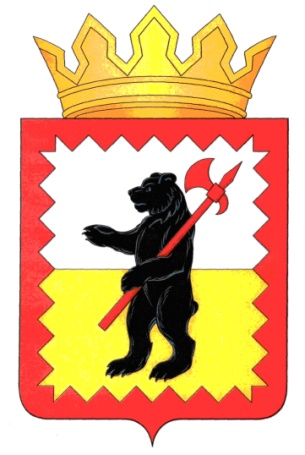 ПРОЕКТ ВНЕСЕНИЯ ИЗМЕНЕНИЙВ ГЕНЕРАЛЬНЫЙ ПЛАН МУНИЦИПАЛЬНОГО ОБРАЗОВАНИЯ СЕЛЬСКОЕ ПОСЕЛЕНИЕ“ДЕРЕВНЯ ВОРОБЬЕВО” МАЛОЯРОСЛАВЕЦКОГО РАЙОНА КАЛУЖСКОЙ ОБЛАСТИМАТЕРИАЛЫ ПО ОБОСНОВАНИЮГЕНЕРАЛЬНОГО ПЛАНА         (разработано в соответствии с МК №01373000175200001500001 от 11 августа 2020 г.)Директор							              Ткаченко Н.С.Главный архитектор проекта		                 Сабельников А.Н.Руководитель проекта 				                 Примак А.А.г. Курск, 2020АВТОРСКИЙ КОЛЛЕКТИВООО «Центр Картографии и Территориального Планирования»Ткаченко Н.С.	               директорСабельников А.Н.              главный архитектор проектаПримак А.А.                       руководитель проектаАшурков В.В.                     архитекторШуклин Г.С.                       архитекторОрлова Е.С.                         архитекторБурцева Н. А.	               начальник отдела картографииВасильева М.С.                  заместитель начальника отдела ГЭАКосинова А.А.                    юрисконсультВоронина О.И.                    инженер-картографКоржавин К.Е.                    инженерНестерова А.В.                   инженерЯстребов А.И.	               инженерБобкова Я.А.                       инженерПетрухин Е.Е.                     инженерСОДЕРЖАНИЕСОДЕРЖАНИЕ	1.	ОБЩИЕ ПОЛОЖЕНИЯ	62.	СВЕДЕНИЯ ОБ  УТВЕРЖДЕННЫХ ДОКУМЕНТАХ СТРАТЕГИЧЕСКОГО ПЛАНИРОВАНИЯ, О НАЦИОНАЛЬНЫХ ПРОЕКТАХ, ОБ ИНВЕСТИЦИОННЫХ ПРОГРАММАХ СУБЪЕКТОВ, ЕСТЕСТВЕННЫХ МОНОПОЛИЙ, ОРГАНИЗАЦИЙ КОММУНАЛЬНОГО КОМПЛЕКСА, О РЕШЕНИЯХ  ОРГАНОВ МЕСТНОГО САМОУПРАВЛЕНИЯ, ИНЫХ ГЛАВНЫХ РАСПОРЯДИТЕЛЕЙ СРЕДСТВ СООТВЕТСТВУЮЩИХ БЮДЖЕТОВ, ПРЕДУСМАТРИВАЮЩИХ СОЗЛАНИЕ ОБЪЕКТОВ МЕСТНОГО ЗНАЧЕНИЯ	83.	УТВЕРЖДЕННЫЕ ДОКУМЕНТАМИ ТЕРРИТОРИАЛЬНОГО ПЛАНИРОВАНИЯ РОССИЙСКОЙ ФЕДЕРАЦИИ, ДОКУМЕНТАМИ ТЕРРИТОРИАЛЬНОГО ПЛАНИРОВАНИЯ ДВУХ И БОЛЕЕ СУБЪЕКТОВ РОССИЙСКОЙ ФЕДЕРАЦИИ, ДОКУМЕНТАМИ ТЕРРИТОРИАЛЬНОГО ПЛАНИРОВАНИЯ СУБЪЕКТА РОССИЙСКОЙ ФЕДЕРАЦИИ О ВИДАХ, НАЗНАЧЕНИИ И НАИМЕНОВАНИЯХ ПЛАНИРУЕМЫХ ДЛЯ РАЗМЕЩЕНИЯ НА ТЕРРИТОРИЯХ ПОСЕЛЕНИЯ ОБЪЕКТОВ ФЕДЕРАЛЬНОГО ЗНАЧЕНИЯ, ОБЪЕКТОВ РЕГИОНАЛЬНОГО ЗНАЧЕНИЯ, ИХ ОСНОВНЫЕ ХАРАКТЕРИСТИКИ, МЕСТОПОЛОЖЕНИЕ, ХАРАКТЕРИСТИКИ ЗОН С ОСОБЫМИ УСЛОВИЯМИ ИСПОЛЬЗОВАНИЯ ТЕРРИТОРИЙ	114.	УТВЕРЖДЕННЫЕ ДОКУМЕНТОМ ТЕРРИТОРИАЛЬНОГО ПЛАНИРОВАНИЯ МУНИЦИПАЛЬНОГО РАЙОНА СВЕДЕНИЯ О ВИДАХ, НАЗНАЧЕНИИ И НАИМЕНОВАНИЯХ ПЛАНИРУЕМЫХ ДЛЯ РАЗМЕЩЕНИЯ НА ТЕРРИТОРИИ ПОСЕЛЕНИЯ, ВХОДЯЩЕГО В СОСТАВ МУНИЦИПАЛЬНОГО РАЙОНА, ОБЪЕКТОВ МЕСТНОГО ЗНАЧЕНИЯ МУНИЦИПАЛЬНОГО РАЙОНА, ИХ ОСНОВНЫЕ ХАРАКТЕРИСТИКИ, МЕСТОПОЛОЖЕНИЕ, ХАРАКТЕРИСТИКИ ЗОН С ОСОБЫМИ УСЛОВИЯМИ ИСПОЛЬЗОВАНИЯ ТЕРРИТОРИИ	155.	АНАЛИЗ ПРИРОДНЫХ РЕСУРСОВ	165.1.	Природные условия	165.1.1.	Климат	165.1.2.	Гидрологическая и гидрогеологическая характеристика	175.1.3.	Инженерно-геологические условия	185.1.4.	Минерально-сырьевые ресурсы	215.1.5.	Лесные ресурсы	215.1.6.	Особо охраняемые природные территории	226.	ОБОСНОВАНИЕ ВЫБРАННОГО ВАРИАНТА РАЗМЕЩЕНИЯ ОБЪЕКТОВ МЕСТНОГО ЗНАЧЕНИЯ НА ОСНОВЕ АНАЛИЗА ИСПОЛЬЗОВАНИЯ ТЕРРИТОРИЙ МУНИЦИПАЛЬНОГО ОБРАЗОВАНИЯ	236.1.	Современное использование территории. Земельный фонд	246.2.	Культурное наследие	316.2.1.	Объекты культурного наследия	316.2.2 Зоны охраны объектов культурного наследия	336.3.	Социально-экономическая ситуация	366.3.1	Демографическая ситуация	366.3.2 Состояние экономической базы	396.3.3 Учреждения и предприятия обслуживания населения	416.3.4 Жилищный фонд, жилищное строительство	446.4.	Транспортная инфраструктура	476.4.1	Внешний транспорт	476.4.2	Улично-дорожная сеть	486.5.	Инженерная инфраструктура	506.5.1	Водоснабжение	506.5.2	Водоотведение	536.5.3	Теплоснабжение	556.5.4	Газоснабжение	586.5.5	Электроснабжение	596.6.	Состояние окружающей среды	606.7.	Зеленый фонд	666.8.	Зоны с особыми условиями использования территорий. Планировочные ограничения	686.9.	Оценка возможного влияния планируемых для размещения объектов местного значения поселения на комплексное развитие территории	827. ПЕРЕЧЕНЬ ОСНОВНЫХ ФАКТОРОВ РИСКА ВОЗНИКНОВЕНИЯ ЧРЕЗВЫЧАЙНЫХ СИТУАЦИЙ ПРИРОДНОГО И ТЕХНОГЕННОГО ХАРАКТЕРА	837.1 Чрезвычайные ситуации природного характера	837.2 Чрезвычайные ситуации техногенного характера	897.3 Чрезвычайные ситуации биолого-социального характера	907.4 Рекомендации для разработки мероприятий по снижению риска возникновения ЧС…..	918. СВЕДЕНИЯ ОБ УТВЕРЖДЕННЫХ ПРЕДМЕТАХ ОХРАНЫ И ГРАНИЦАХ ТЕРРИТОРИЙ ИСТОРИЧЕСКИХ ПОСЕЛЕНИЙ ФЕДЕРАЛЬНОГО ЗНАЧЕНИЯ И ИСТОРИЧЕСКИХ ПОСЕЛЕНИЙ РЕГИОНАЛЬНОГО ЗНАЧЕНИЯ	969.	ПЕРЕЧЕНЬ ЗЕМЕЛЬНЫХ УЧАСТКОВ, КОТОРЫЕ ВКЛЮЧАЮТСЯ В ГРАНИЦЫ НАСЕЛЕННЫХ ПУНКТОВ, ВХОДЯЩИХ В СОСТАВ ПОСЕЛЕНИЯ, ИЛИ ИСКЛЮЧАЮТСЯ ИЗ ИХ ГРАНИЦ, С УКАЗАНИЕМ КАТЕГОРИЙ ЗЕМЕЛЬ, К КОТОРЫМ ПЛАНИРУЕТСЯ ОТНЕСТИ ЭТИ ЗЕМЕЛЬНЫЕ УЧАСТКИ, И ЦЕЛЕЙ ИХ ПЛАНИРУЕМОГО ИСПОЛЬЗОВАНИЯ	97Состав материаловПроект внесения изменения в Генеральный план сельского поселения «Деревня Воробьево» Положение о территориальном планировании в текстовой форме.Положение о территориальном планировании в виде карт:- карта планируемого размещения объектов местного значения поселения (МО 1:15000);- карта границ населенных пунктов (МО 1:15000);- карта функциональных зон поселения (МО 1:15000).Приложение: описания местоположения границ населенных пунктов поселения.Материалы по обоснованию Генерального плана сельского поселения «Деревня Воробьево» Материалы по обоснованию генерального плана в текстовой форме.Материалы по обоснованию генерального плана в виде карт:- карта современного использования территории (МО 1:15000);- карта анализа комплексного развития территории и размещения объектов местного значения с учетом ограничений использования территории (МО 1:15000);- карта инженерной и транспортной инфраструктур (МО 1:15000);- карта границ территорий, подверженных риску возникновения чрезвычайных ситуаций природного и техногенного характера (МО 1:15000).Примечание: в генеральном плане не применяются положения статьи 23 Градостроительного кодекса Российской Федерации в части пункта 4 части 8 в связи с тем, что на территории МО СП «Деревня Воробьево» особо экономические зоны отсутствуют.ОБЩИЕ ПОЛОЖЕНИЯ1. Проект внесения изменений в Генеральный план сельского поселения «Деревня Воробьево» Малоярославецкого муниципального района Калужской области подготовлен по заказу Малоярославецкой районной администрации муниципального района «Малоярославецкий район» на основании муниципального контракта МК № 01373000175200001500001 от 11 августа 2020 года. Основание для подготовки проекта генерального плана – постановление Малоярославецкой районной администрации от 01 ноября 2018 года № 1186 «Об утверждении муниципальной программы муниципального района «Малоярославецкий район» «Управление имущественным комплексом муниципального района «Малоярославецкий район»»; постановление Малоярославецкой районной администрации  от 26 июня 2020 года № 613 «О разработке проектов Генеральных планов сельских  поселений Малоярославецкого района Калужской области».2. Официальное наименование сельского поселения – муниципальное образование сельское поселение «Деревня Воробьево».3. Проект внесения изменений в Генеральный план сельского поселения «Деревня Воробьево» Малоярославецкого муниципального района Калужской области подготовлен в соответствии с требованиями статей 23 и 24 Градостроительного кодекса Российской Федерации и Техническим заданием на разработку проекта внесения изменений в Генеральный план сельского поселения «Деревня Воробьево».4. Проект внесения изменений в Генеральный план сельского поселения «Деревня Воробьево» Малоярославецкого муниципального района Калужской области соответствует требованиям действующего законодательства в области регулирования градостроительной деятельности, земельному, водному, лесному, природоохранному и иному законодательству Российской Федерации и Калужской области, нормативно-технических документов в области градостроительства федерального и регионального уровней, нормативных правовых актов органов местного самоуправления. 5. Генеральный план разработан на всю территорию муниципального образования. Границы сельского поселения «Деревня Воробьево» установлены законом Калужской области от 05 июля 2006 года N 229-ОЗ (ред. от 25 августа 2020 года) "Об административно-территориальном устройстве Калужской области".Территория сельского поселения входит в состав территории муниципального района «Малоярославецкий район».6. Карты проекта генерального плана выполнены в масштабе 1:15000 с использованием компьютерных геоинформационных технологий. База пространственных и иных данных об объектах градостроительной деятельности выполнена в соответствии с Техническим заданием и Требованиями к описанию и отображению в документах территориального планирования объектов федерального значения, объектов регионального значения, объектов местного значения, утверждённых Приказом Министерства экономического развития Российской Федерации от 9 января 2018 года № 10 (в ред. от 09.08.2018 года).7. Расчётный срок генерального плана сельского поселения «Деревня Воробьево» Малоярославецкого муниципального района Калужской области – 2040 год, 1 очередь – 2030 год.8. Внесение изменений в генеральный план сельского поселения «Деревня Воробьево» Малоярославецкого района вызвано:- приведением генерального плана в соответствие с Приказом Минэкономразвития РФ №10 (в ред. от 09.08.2018 года);- переводом земель из категории «земли сельскохозяйственного назначения» в категорию «земли промышленности, энергетики, транспорта, связи, радиовещания, телевидения, информатики, земли для обеспечения космической деятельности, земли обороны, безопасности и земли иного специального назначения»;-  приведение утвержденного генерального плана сельского поселения в соответствие с утвержденными документами территориального планирования Российской Федерации, утвержденными документами территориального планирования двух и более субъектов Российской Федерации, утвержденными документами территориального планирования субъекта Российской Федерации.СВЕДЕНИЯ ОБ  УТВЕРЖДЕННЫХ ДОКУМЕНТАХ СТРАТЕГИЧЕСКОГО ПЛАНИРОВАНИЯ, О НАЦИОНАЛЬНЫХ ПРОЕКТАХ, ОБ ИНВЕСТИЦИОННЫХ ПРОГРАММАХ СУБЪЕКТОВ, ЕСТЕСТВЕННЫХ МОНОПОЛИЙ, ОРГАНИЗАЦИЙ КОММУНАЛЬНОГО КОМПЛЕКСА, О РЕШЕНИЯХ  ОРГАНОВ МЕСТНОГО САМОУПРАВЛЕНИЯ, ИНЫХ ГЛАВНЫХ РАСПОРЯДИТЕЛЕЙ СРЕДСТВ СООТВЕТСТВУЮЩИХ БЮДЖЕТОВ, ПРЕДУСМАТРИВАЮЩИХ СОЗДАНИЕ ОБЪЕКТОВ МЕСТНОГО ЗНАЧЕНИЯПри разработке генерального плана поселения учитывались сведения об утвержденных документах стратегического планирования, планах и программах комплексного социально-экономического развития муниципального образования.Таблица 1 – Перечень планов программ социально-экономического развития Российской Федерации, Калужской области, муниципального района «Малоярославецкий район», сельского поселения «Деревня Воробьево»УТВЕРЖДЕННЫЕ ДОКУМЕНТАМИ ТЕРРИТОРИАЛЬНОГО ПЛАНИРОВАНИЯ РОССИЙСКОЙ ФЕДЕРАЦИИ, ДОКУМЕНТАМИ ТЕРРИТОРИАЛЬНОГО ПЛАНИРОВАНИЯ ДВУХ И БОЛЕЕ СУБЪЕКТОВ РОССИЙСКОЙ ФЕДЕРАЦИИ, ДОКУМЕНТАМИ ТЕРРИТОРИАЛЬНОГО ПЛАНИРОВАНИЯ СУБЪЕКТА РОССИЙСКОЙ ФЕДЕРАЦИИ О ВИДАХ, НАЗНАЧЕНИИ И НАИМЕНОВАНИЯХ ПЛАНИРУЕМЫХ ДЛЯ РАЗМЕЩЕНИЯ НА ТЕРРИТОРИЯХ ПОСЕЛЕНИЯ ОБЪЕКТОВ ФЕДЕРАЛЬНОГО ЗНАЧЕНИЯ, ОБЪЕКТОВ РЕГИОНАЛЬНОГО ЗНАЧЕНИЯ, ИХ ОСНОВНЫЕ ХАРАКТЕРИСТИКИ, МЕСТОПОЛОЖЕНИЕ, ХАРАКТЕРИСТИКИ ЗОН С ОСОБЫМИ УСЛОВИЯМИ ИСПОЛЬЗОВАНИЯ ТЕРРИТОРИЙСведения о видах, назначении и наименованиях, планируемых для размещения на территориях поселения объектов федерального значения, их основные характеристики, местоположение, характеристики зон с особыми условиями использования территорийТаблица 2 – Планируемые объекты федерального значения в соответствии со Схемой территориального планирования Российской Федерации (утверждена распоряжением Правительства Российской Федерации от 19 марта 2013 N 384-р. Схема территориального планирования Российской Федерации в области федерального транспорта (железнодорожного, воздушного, морского, внутреннего водного транспорта) и автомобильных дорог федерального значения)Сведения о видах, назначении и наименованиях, планируемых для размещения на территориях поселения объектов регионального значения, их основные характеристики, местоположение, характеристики зон с особыми условиями использования территорийТаблица 3 – Планируемые объекты регионального значения в соответствии со Схемой территориального планирования Калужской области (утверждена Постановлением Правительства Калужской области от 17.09.2020 N 735)УТВЕРЖДЕННЫЕ ДОКУМЕНТОМ ТЕРРИТОРИАЛЬНОГО ПЛАНИРОВАНИЯ МУНИЦИПАЛЬНОГО РАЙОНА СВЕДЕНИЯ О ВИДАХ, НАЗНАЧЕНИИ И НАИМЕНОВАНИЯХ ПЛАНИРУЕМЫХ ДЛЯ РАЗМЕЩЕНИЯ НА ТЕРРИТОРИИ ПОСЕЛЕНИЯ, ВХОДЯЩЕГО В СОСТАВ МУНИЦИПАЛЬНОГО РАЙОНА, ОБЪЕКТОВ МЕСТНОГО ЗНАЧЕНИЯ МУНИЦИПАЛЬНОГО РАЙОНА, ИХ ОСНОВНЫЕ ХАРАКТЕРИСТИКИ, МЕСТОПОЛОЖЕНИЕ, ХАРАКТЕРИСТИКИ ЗОН С ОСОБЫМИ УСЛОВИЯМИ ИСПОЛЬЗОВАНИЯ ТЕРРИТОРИИУтвержденным документом территориального планирования строительство объектов местного значения не предусмотрено.АНАЛИЗ ПРИРОДНЫХ РЕСУРСОВПриродные условияКлиматКлимат сельского поселения «Деревня Воробьево» умеренно континентальный с мягкой зимой и теплым летом. Средняя продолжительность безморозного периода 120-130 дней. Промерзание почвы обычно 0,5-0,7 м в морозные бесснежные зимы может достигать 1,5 м.Таблица 4 - Средняя месячная температура воздухаОсадки, мм:Максимальная летняя температура +35˚С. Минимальная зимняя -40˚С.Во влажные годы количество осадков достигает 1000 мм, в сухие – менее 500 мм. Максимальное количество осадков приходится на летнее время. Устойчивый снежный покров устанавливается в декабре месяце. Высота снежного покрова обычно 30-40 см, максимальный до 1 м. Запас влаги в снежном покрове к концу зимы составляет в среднем 89 мм. Роза ветров годовая с преобладанием ветров северного, западного, юго-западного и южного направлений. Роза ветров весной и осенью совпадают с годовой, а лето и зима сильно отличаются. Для лета характерны ветра северного (25%) направления и западного (17,3%); для зимы – юго-западного (21,7%) и южного (21,3%). Средняя скорость ветра в течение года составляет 1,5-2,9 м/с, максимальные порывы до 20-25 м/с.Микроклиматические особенности Важное значение в формировании ветрового режима играют орографические особенности рельефа. В непродуваемых долинах рек, ручьев, оврагов отмечается существенное снижение скорости ветрового потока (до 25%), увеличивается вероятность образования застойных зон. Повышение скорости ветровых потоков на 20%-30% по сравнению со средними значениями возможно меридионального направления. На микроклиматические особенности территории оказывает влияние также растительность и водные поверхности.ВыводыВ целом климатические условия являются благоприятными для строительства, ведения сельского хозяйства, развития рекреации и туризма. Гидрологическая и гидрогеологическая характеристикаГидрологическая структура территории сельского поселения принадлежит бассейну р. Ока. Наиболее крупными реками, протекающими на территории сельского поселения, являются: река Суходрев, река Локня и др.Реки равнинные с неширокими руслами до 30 м шириной, множеством плесов и перекатов. Скорости течения 0,2-0,4 м/сек. Дно преимущественно песчаное, местами гравелистое или галечное, изредка каменистое.
          В режиме рек наблюдается наибольший подъем уровня в период весеннего половодья. 
           Реки несудоходны. В нижнем течении р.Суходрев возможна организация байдарочных маршрутов. Крупных естественных водоемов на территории поселения нет.Река Суходрев протекает в Калужской области, устье реки находится в 9,6 км по левому берегу реки Шаня. Длина реки составляет 96 км, площадь водосборного бассейна 1340 км². В соответствии с Водным кодексом Российской Федерации ширина водоохраной зоны р. Суходрев составляет 200 м, ширина прибрежной защитной полосы – 50 м.Река Локня – протяженность реки составляет 21 км, является правым притоком р. Суходрев. Поверхность водосбора представляет собой слабоволнистую равнину. В районе проектирования русло р. Локня по большей части прямое, берега не крутые, высотой до 2м. В соответствии с Водным кодексом Российской Федерации ширина водоохраной зоны р. Локня составляет 100 м, ширина прибрежной защитной полосы – 50 м. На данной территории основными водоносными горизонтами, пригодными для хозяйственно-питьевого водоснабжения населенных пунктов являются тарусско-михайловский и алексинский, приуроченных к известняковым породам окского надгоризонта нижнего карбона. Воды гидрокарбонатно-кальциевые умеренно жесткие с высоким содержанием железа (2,0 -6,6 мг/л). Высокое содержание железа связано с тем, что подпитка водоносных горизонтов идет за счет инфильтрации подземных в известняки из четвертичных пород, которые значительно ожелезнены. Удельный дебит отдельных артезианских скважин варьирует от 3,0 куб.м./ч до 12,0 куб.м./ч.Ниже вышеуказанных водоносных горизонтов в будущем возможно будет использоваться тульский водоносный горизонт, приуроченный к песчаным отложениям. На данный момент он не задействован.Инженерно-геологические условияДля всей охарактеризованной местности характерна значительная мощность четвертичных образований, так как она расположена в пределах крупной древней палеодолины и значительное развитие песчано-супесчаных грунтов.Ниже приводится таблица по инженерно-геологическому районированию территории муниципального образования сельского поселения «Деревня Воробьево».Таблица 5 - Инженерно-геологическое районированиеМинерально-сырьевые ресурсы Использование площадей залегания полезных ископаемых регулируется Федеральным законом от 21 февраля 1992 года № 2395-1 «О недрах».Полезные ископаемые рассматриваемого сельского поселения представлены строительными материалами (легкоплавкими глинами, песками и песчано-гравийными смесями) и каменной солью.
Месторождения глин и суглинков:- Алешковское месторождение. Находится в 60км к северу от г.Калуги, в 15км к югу от г.Малоярославца, в 0,25км северо-восточнее д.Алешково.
Месторождения песков строительных:- Алешковское месторождение. Находится в 60км к северу от г.Калуги, в 15км к югу от г.Малоярославца, в 0,25км северо-восточнее д.Алешково.- Степичевское месторождение. Находится в 0,2км к северу от д.Степичево
Месторождения каменной соли:- Воробьевское месторождение. Находится к западу от с. Воробьево на землях АОЗТ «Воробьево».Министерством природных ресурсов и экологии Калужской области право пользования участками недр местного значения на территории сельского поселения «Деревня Воробьево»:- АО «Деловые люди» на лсновании лицензии КЛЖ 80029 ТЭ от 27.12.2007г. с целью разведки и добычи строительного песка на участке Степичевский Степического месторождения;- ООО «Стройинвест» на основании лицензии КЛЖ 80011 ТЭ от 20.07.2007г. с целью добычи строительного песка на Алешковском меторождении.Лесные ресурсыТерриториальной единицей управления в области использования, охраны, защиты и воспроизводства лесов в границах сельского поселения «Деревня Воробьево» является государственное казенное учреждение Калужской области «Малоярославецкое лесничество».Лесной фонд сельского поселения «Деревня Воробьево» относится к территории, контролируемой Малоярославецким участковым лесничеством (АО «Воробьево» кварталы 1,2,3,4,5,6,8) и Детчинским участковым лесничеством (ГЛФ кварталы 20,21,22,23,24,26,27,28,29,30,31, 32, 33, 34).Основные арендаторы:- ООО КМДК «Союз-Центр» - кварталы 20,21,26-30,32-34.Особо охраняемые природные территорииОсобо охраняемые природные территории (ООПТ) — участки земли, водной поверхности и воздушного пространства над ними, где располагаются природные комплексы и объекты, которые имеют особое природоохранное, научное, культурное, эстетическое, рекреационное и оздоровительное значение, которые изъяты решениями органов государственной власти полностью или частично из хозяйственного использования и для которых установлен режим особой охраны.В границах сельского поселения «Деревня Воробьево» расположена ООПТ регионального значения – памятник природы «Парк санатория «Воробьево» (площадь ООПТ – 16га, охранная зона – 50м; правоустанавливающий документ – Решение исполнительного комитета Калужского областного Совета народных депутатов от 15.01.1990 №9 (в ред. Постановления Правительства Калужской области от 16.04.2012 №185). ОБОСНОВАНИЕ ВЫБРАННОГО ВАРИАНТА РАЗМЕЩЕНИЯ ОБЪЕКТОВ МЕСТНОГО ЗНАЧЕНИЯ НА ОСНОВЕ АНАЛИЗА ИСПОЛЬЗОВАНИЯ ТЕРРИТОРИЙ МУНИЦИПАЛЬНОГО ОБРАЗОВАНИЯПри разработке Генерального плана рассматривались варианты развития территории сельского поселения «Деревня Воробьево»: инерционный и инновационный.Инерционный (сдержанный) сценарий подразумевает развитие муниципального образования по достигнутому уровню производственной базы, использованию ресурсного потенциала, в соответствии со сложившимися социальными условиями и динамикой численности населения. Численность населения к 2040 году должна будет составить 1895 человек. Инновационный вариант социально-экономического развития – это принятие в качестве перспективного сценария положительной (по сравнению с инерционным сценарием) динамики в изменении численности населения территории сельского поселения, которая к 2040 году должна будет составлять 1985 человек. Инновационный вариант предусматривает развитие производственной базы, развитие инженерной и транспортной инфраструктуры, улучшение социальных и культурно-бытовых условий жизни населения. Мероприятия по развитию социальной, инженерной, транспортной инфраструктур и жилищного строительства, предложенные в Генеральном плане, рассчитывались исходя из инновационного сценария развития муниципального образования.Главным условием реализации инновационного варианта развития является привлечение в экономику, инфраструктуру и социальную сферу муниципального образования достаточных финансовых ресурсов. Инновационный сценарий развития предполагает в процессе его реализации осуществлять разработку и принятие программных мероприятий в различных сферах деятельности, в том числе коммерческих инвестиционных проектов. При анализе существующей ситуации были учтены планировочные ограничения, влияющие на территориальное развитие сельского поселения.Современное использование территории. Земельный фондСельское поселение «Деревня Воробьево» расположено в центральной части Малоярославецкого района Калужской области. Административный центр сельского поселения – д.Воробьево, расположенный в 16 км от районного центра г.Малоярославец. Граничит с сельскими поселениями «Деревня Головтеево», «Деревня Ерденево», «Деревня Михеево», «Деревня Березовка».Территорию поселения с северо-востока на юго-запад пересекает двухпутная электрифицированная железнодорожная магистраль Москва-Киев. По территории сельского поселения проходят автомобильная дорога общего пользования федерального значения: М-3 «Украина», окружная дорога регионального значения «г.Калуга-Детчино-Малоярославец».В состав сельского поселения входит 9 населённых пунктов: Деревня Воробьево, деревня Алешково, деревня Большое Ноздрино, деревня Гончаровка, деревня Караськово, деревня Малое Ноздрино, село Санаторий «Воробьево», деревня Степичево, деревня Исаково. Земельный фондГраница сельского поселения «Деревня Воробьево» установлена законом Калужской области от 05 июля 2006 года N 229-ОЗ (ред. от 25 августа 2020 года) "Об административно-территориальном устройстве Калужской области". Территория сельского поселения «Деревня Воробьево» составляет 4494,19 га. Земельный фонд по целевому назначению представлен следующими категориями земель:земли сельскохозяйственного назначения; земли населенных пунктов; земли промышленности, энергетики, транспорта, связи, радиовещания, телевидения, информатики, земли для обеспечения космической деятельности, земли обороны, безопасности и земли иного специального назначения (далее земли промышленности и иного специального назначения);земли лесного фонда;земли водного фондаземли особо охраняемых территорий и объектов.Земли запаса на территории сельского поселения не представлены.Таблица 6 - Баланс земель сельского поселения «Деревня Воробьево»Земли населенных пунктовСогласно пункта 1 статьи 83 Земельного кодекса Российской Федерации «землями населенных пунктов признаются земли, используемые и предназначенные для застройки и развития населенных пунктов». Особенностью данной категории земель является то, что она представляет собой ценность прежде всего в качестве территориального пространства, земельной основы, которая может быть использована для создания на ней различных по назначению объектов недвижимости и иных необходимых для комфортного проживания населения объектов селитебной, транспортной, инженерной и других видов инфраструктуры. Именно на этих землях наиболее активны инвестиционно-строительные процессы, осуществление различных форм градостроительной деятельности, в связи с чем важнейшее значение в регулировании вопросов использования и охраны данных земель имеет также и градостроительное законодательство.Категорию земель населенных пунктов сельского поселения «Деревня Воробьево» составляют 9 населенных пунктов, общая площадь которых равняется 444,4 га.Земли сельскохозяйственного назначения Общая площадь земель сельскохозяйственного назначения сельского поселения «Деревня Воробьево» составляет 2300,09 га. Согласно Земельного кодекса Российской Федерации землями сельскохозяйственного назначения признаются земли, находящиеся за границами населенного пункта и предоставленные для нужд сельского хозяйства, а также предназначенные для этих целей.В составе земель сельскохозяйственного назначения выделяются сельскохозяйственные угодья, земли, занятые внутрихозяйственными дорогами, коммуникациями, лесными насаждениями, предназначенными для обеспечения защиты земель от негативного воздействия, водными объектами (в том числе прудами, образованными водоподпорными сооружениями на водотоках и используемыми для целей осуществления прудовой аквакультуры), а также зданиями, сооружениями, используемыми для производства, хранения и первичной переработки сельскохозяйственной продукции.Земли промышленности, энергетики, транспорта, связи, радиовещания, телевидения, информатики, земли для обеспечения космической деятельности, земли обороны, безопасности и земли иного специального назначенияЗемли промышленности и иного специального назначения в соответствии с Земельным Кодексом Российской Федерации составляют самостоятельную категорию земель Российской Федерации.Земли промышленности и иного специального назначения в зависимости от характера специальных задач, для решения которых они используются или предназначены, подразделяются на:1) земли промышленности;2) земли энергетики;3) земли транспорта;4) земли связи, радиовещания, телевидения, информатики;5) земли для обеспечения космической деятельности;6) земли обороны и безопасности;7) земли иного специального назначения.Площадь земель промышленности, энергетики, транспорта, связи, радиовещания, телевидения, информатики, земель для обеспечения космической деятельности, земель обороны, безопасности и земель иного специального назначения в сельском поселении «Деревня Воробьево» составляет 238,9 га.Земли лесного фондаПлощадь земель лесного фонда сельского поселения «Деревня Воробьево» составляет 1422,8 га. Земли лесного фонда занимают основную площадь территории поселения. В соответствии с Лесным кодексом Российской Федерации к данной категории относят лесные и нелесные земли. Лесные земли представлены участками, покрытыми лесной растительностью, и участками, не покрытыми лесной растительностью, но предназначенными для ее восстановления (вырубки, гари, участки, занятые питомниками и т.п.). К нелесным отнесены земли, предназначенные для обслуживания лесного хозяйства (просеки, дороги и др.). Законодательно лесные отношения регулирует Лесной кодекс Российской Федерации. Земли водного фондаОбщая площадь земель водного фонда в границах сельского поселения «Деревня Воробьево» составила 25,0 га. Данные земли находятся в государственной собственности Российской Федерации. К землям водного фонда относятся земли, покрытые поверхностными водами, сосредоточенными в водных объектах и (или) занятые гидротехническими и иными сооружениями, расположенными на водных объектах. Порядок использования и охраны земель водного фонда определяется Земельным Кодексом Российской Федерации и водным законодательством.Функциональное зонированиеВ качестве вариантов территориального планирования в проекте рассматривались следующие возможные сценарии: - вариант сохранения существующей планировочной структуры, без развития жилых зон и соответствующей улично-дорожной и коммунальной инфраструктуры; - вариант инновационного развития планировочной структуры, функционального зонирования территории, развития объектов местного значения поселения.Основным вариантом принят инновационный сценарий развития планировочной структуры, функционального зонирования территории, развития объектов местного значения поселения. Архитектурно-пространственные решения инновационного сценария определены следующими положениями:- упорядочение планировочной структуры селитебной территории за счёт устройства проездов, сноса ветхого или аварийного жилищного фонда;- развитие нового жилищного фонда за счёт свободных территорий поселения, имеющих благоприятные условия для строительства;- формирование улично-дорожной сети в проектируемых жилых зонах; - размещение объектов инженерной инфраструктуры и жизнеобеспечения для создания комфортных условий проживания;- благоустройство территорий населенных пунктов, формирование зон отдыха населения с учетом природного каркаса территории;- обеспечение экологической безопасности и защита территории от чрезвычайных ситуаций.  Генеральным планом функциональное зонирование территории сельского поселения «Деревня Воробьево» установлено с соблюдением приказа Министерства экономического развития Российской Федерации от 09 января 2018 года № 10 «Об утверждении Требований к описанию и отображению в документах территориального планирования объектов федерального значения, объектов регионального значения, объектов местного значения и о признании утратившим силу приказа Минэкономразвития России от 7 декабря 2016 года № 793». Генеральным планом установлено функциональное зонирование территории с учетом фактически сложившейся планировочной структуры и зон с особыми условиями использования территорий.В границах сельского поселения «Деревня Воробьево» определены следующие функциональные зоны:- зона застройки индивидуальными жилыми домами;- зона застройки малоэтажными жилыми домами (до 4 этажей, включая мансардный);- зона застройки среднеэтажными жилыми домами (от 5 до 8 этажей, включая мансардный);- многофункциональная общественно-деловая зона;- зона специализированной общественной застройки;- зона инженерной инфраструктуры;- зона транспортной инфраструктуры;- производственная зона;- зона сельскохозяйственного использования;- производственная зона сельскохозяйственных предприятий;- иные зоны сельскохозяйственного назначения;- зона садоводческих или огороднических некоммерческих товариществ;- зона лесов;- лесопарковая зона;- зона озеленения территории общего пользования;- зона отдыха.Жилые зоны предназначены для преимущественного размещения жилищного фонда. В состав жилой зоны включены:- зона застройки индивидуальными жилыми домами;- зона застройки малоэтажными жилыми домами (до 4 этажей, включая мансардный);- зона застройки среднеэтажными жилыми домами (от 5 до 8 этажей, включая мансардный).В жилых малоэтажных зонах допускается размещение отдельно стоящих, встроенных или пристроенных объектов социального и коммунально-бытового назначения, медицинских организаций, дошкольных образовательных организаций и общеобразовательных организаций, гаражей и открытых стоянок для постоянного хранения индивидуальных легковых автомобилей, с включением объектов общественно-делового назначения и инженерной инфраструктуры, связанных с обслуживанием данной зоны. В качестве площадок для жилищного строительства рассматриваются территории свободные от застройки, экологически благополучные. Зона застройки индивидуальными жилыми домами предназначена для размещения отдельно стоящих жилых домов (с количеством этажей не более, чем 3 ед.). В зоне застройки индивидуальными жилыми домами допускается размещение объектов, связанных с проживанием граждан и не оказывающих негативного воздействия на окружающую среду, а также стоянок, гаражей, площадок для временной парковки автотранспорта, объектов социального и коммунально-бытового назначения, линейных и иных объектов.Общественно-деловые зоны предназначены для размещения общественно-деловой застройки различного назначения. В состав общественно-деловых зон включены многофункциональная общественно-деловая зона и зона специализированной общественной застройки. Многофункциональная общественно-деловая зона предназначена для размещения объектов общественного питания, торгового и административного назначения, логистических и многофункциональных комплексов, небольших производственных территорий с минимальными санитарно-защитными зонами. При размещении объектов в многофункциональной общественно-деловой зоне необходимо учитывать территории для организации санитарно-защитных зон.Зона специализированной общественной застройки предназначена для размещения организаций дошкольного образования, общеобразовательных, дополнительного образования, профессионального и высшего образования, научных организаций, объектов культуры и искусства, здравоохранения, спорта.В состав производственной зоны, зоны инженерной и транспортной инфраструктур входят:- производственная зона, предназначена для размещения производственных объектов с различными нормативами воздействия на окружающую среду;- зона инженерной инфраструктуры, предназначенная для размещения и функционирования сооружений и коммуникаций водоснабжения, водоотведения (канализации), теплоснабжения, электроснабжения, газоснабжения, очистки стоков, связи, а также включает в себя территории, необходимые для их технического обслуживания и охраны;- зона транспортной инфраструктуры, предназначенная для размещения и функционирования сооружений и коммуникаций внешнего и общественного транспорта, а также включает зону улично-дорожной сети.Производственная зона предназначена для размещения производственных объектов с различными нормативами воздействия на окружающую среду, а также для размещения коммунальных и складских объектов.Зоны сельскохозяйственного использования предназначены для выделения территорий, связанных с выращиванием и переработкой сельскохозяйственной продукции.Зоны рекреационного назначения представляет собой озелененные территории общего пользования в пределах сельского поселения, предназначенные для организации отдыха населения, туризма, физкультурно-оздоровительной и спортивной деятельности граждан в зеленом окружении и создания благоприятной среды в застройке населенного пункта.Проектные предложенияСхемой территориального планирования Малоярославецкого муниципального района Калужской области на территории сельского поселения «Деревня Воробьево» предусматривается перевод земель сельскохозяйственного назначения в земли других категорий: - вблизи д.Воробьево участок с кадастровым номером 40:13:110503:40 площадью 5317 кв.м., перевод в земли промышленности, энергетики, транспорта, связи, радиовещания, телевидения, информатики, землями для обеспечения космической деятельности, землями обороны, безопасности и землями иного специального назначения). Вид разрешенного использования – производственная деятельность. - вблизи д.Воробьево участок с кадастровым номером 40:13:110503:41 площадью 5317 кв.м., перевод в земли промышленности, энергетики, транспорта, связи, радиовещания, телевидения, информатики, землями для обеспечения космической деятельности, землями обороны, безопасности и землями иного специального назначения). Вид разрешенного использования – производственная деятельность. - вблизи д.Малое Ноздрино участок с кадастровым номером 40:13:110208:42 площадью 56800 кв.м., перевод в земли промышленности, энергетики, транспорта, связи, радиовещания, телевидения, информатики, землями для обеспечения космической деятельности, землями обороны, безопасности и землями иного специального назначения). Вид разрешенного использования – производственная деятельность. Культурное наследиеОбъекты культурного наследияВ соответствии с данными Управления по охране объектов культурного наследия Калужской области, на территории муниципального образования расположены 2 объекта культурного наследия.Таблица 7 - Список объектов культурного наследия Земельные участки в границах территорий объектов культурного наследия, включенных в единый государственный реестр объектов культурного наследия (памятников истории и культуры) народов Российской Федерации, а также в границах территорий выявленных объектов культурного наследия, относятся к землям историко-культурного назначения, правовой режим которых регулируется земельным законодательством Российской Федерации.К землям историко-культурного назначения относятся земли:1) объектов культурного наследия народов Российской Федерации (памятников истории и культуры), в том числе объектов археологического наследия;2) достопримечательных мест, в том числе мест бытования исторических промыслов, производств и ремесел;3) военных и гражданских захоронений.Земли историко-культурного назначения используются строго в соответствии с их целевым назначением.Изменение целевого назначения земель историко-культурного назначения и не соответствующая их целевому назначению деятельность не допускаются.Земельные участки, отнесенные к землям историко-культурного назначения, у собственников земельных участков, землепользователей, землевладельцев и арендаторов земельных участков не изымаются, за исключением случаев, установленных законодательством.На отдельных землях историко-культурного назначения, в том числе землях объектов культурного наследия, подлежащих исследованию и консервации, может быть запрещена любая хозяйственная деятельность.В целях сохранения исторической, ландшафтной и градостроительной среды в соответствии с федеральными законами, законами субъектов Российской Федерации устанавливаются зоны охраны объектов культурного наследия. В пределах земель историко-культурного назначения за пределами земель населенных пунктов вводится особый правовой режим использования земель, запрещающий деятельность, несовместимую с основным назначением этих земель. Использование земельных участков, не отнесенных к землям историко-культурного назначения и расположенных в указанных зонах охраны, определяется правилами землепользования и застройки в соответствии с требованиями охраны памятников истории и культуры.В границах территории объекта культурного наследия:1) на территории памятника или ансамбля запрещаются строительство объектов капитального строительства и увеличение объемно-пространственных характеристик, существующих на территории памятника или ансамбля объектов капитального строительства; проведение земляных, строительных, мелиоративных и иных работ, за исключением работ по сохранению объекта культурного наследия или его отдельных элементов, сохранению историко-градостроительной или природной среды объекта культурного наследия;2) на территории достопримечательного места разрешаются работы по сохранению памятников и ансамблей, находящихся в границах территории достопримечательного места, работы, направленные на обеспечение сохранности особенностей достопримечательного места, являющихся основаниями для включения его в единый государственный реестр объектов культурного наследия (памятников истории и культуры) народов Российской Федерации и подлежащих обязательному сохранению; строительство объектов капитального строительства в целях воссоздания утраченной градостроительной среды; осуществление ограниченного строительства, капитального ремонта и реконструкции объектов капитального строительства при условии сохранения особенностей достопримечательного места, являющихся основаниями для включения его в единый государственный реестр объектов культурного наследия (памятников истории и культуры) народов Российской Федерации и подлежащих обязательному сохранению;3) на территории памятника, ансамбля или достопримечательного места разрешается ведение хозяйственной деятельности, не противоречащей требованиям обеспечения сохранности объекта культурного наследия и позволяющей обеспечить функционирование объекта культурного наследия в современных условиях.Особый режим использования земельного участка, в границах которого располагается объект археологического наследия, предусматривает возможность проведения археологических полевых, земляных, строительных, мелиоративных, хозяйственных работ, работ по использованию лесов и иных работ при условии обеспечения сохранности объекта археологического наследия, включенного в единый государственный реестр объектов культурного наследия (памятников истории и культуры) народов Российской Федерации, либо выявленного объекта археологического наследия, а также обеспечения доступа граждан к указанным объектам.6.2.2 Зоны охраны объектов культурного наследияСохранение историко-культурного наследия на территории сельского поселения «Деревня Воробьево» является одним из условий, обуславливающих достойную перспективу ее развития. В соответствии с Федеральным законом "Об объектах культурного наследия (памятниках истории и культуры) народов Российской Федерации" от 25 июня 2002 года N 73-ФЗ в целях обеспечения сохранности объекта культурного наследия в его исторической среде на сопряженной с ним территории устанавливаются зоны охраны объекта культурного наследия: охранная зона, зона регулирования застройки и хозяйственной деятельности, зона охраняемого природного ландшафта.Необходимый состав зон охраны объекта культурного наследия определяется проектом зон охраны объекта культурного наследия. Границы зон охраны объектов культурного наследия федерального значения, режимы использования земель и градостроительные регламенты в границах данных зон утверждаются на основании проекта зон охраны объекта культурного наследия федеральным органом охраны объектов культурного наследия.Границы зон охраны объекта культурного наследия краевого и местного значения, в том числе границы объединенной зоны охраны объектов культурного наследия, особые режимы использования земель в границах территорий данных зон и требования к градостроительным регламентам в границах территорий данных зон утверждаются органом государственной власти субъекта Российской Федерации по согласованию с федеральным органом охраны объектов культурного наследия, а в отношении объектов культурного наследия регионального значения и объектов культурного наследия местного (муниципального) значения - в порядке, установленном законами субъектов Российской Федерации.В соответствии со статьей 34.1 Федерального закона "Об объектах культурного наследия (памятниках истории и культуры) народов Российской Федерации" от 25 июня 2002 года N 73-ФЗ для объектов культурного наследия, не обеспеченных персональными либо объединенными зонами охраны, устанавливаются защитные зоны. Границы защитной зоны объекта культурного наследия устанавливаются:для памятника, расположенного в границах населенного пункта, на расстоянии 100 метров от внешних границ территории памятника, для памятника, расположенного вне границ населенного пункта, на расстоянии 200 метров от внешних границ территории памятника;для ансамбля, расположенного в границах населенного пункта, на расстоянии 150 метров от внешних границ территории ансамбля, для ансамбля, расположенного вне границ населенного пункта, на расстоянии 250 метров от внешних границ территории ансамбля.В случае отсутствия утвержденных границ территории объекта культурного наследия, расположенного в границах населенного пункта, границы защитной зоны такого объекта устанавливаются на расстоянии 200 метров от линии внешней стены памятника либо от линии общего контура ансамбля, образуемого соединением внешних точек наиболее удаленных элементов ансамбля, включая парковую территорию. В случае отсутствия утвержденных границ территории объекта культурного наследия, расположенного вне границ населенного пункта, границы защитной зоны такого объекта устанавливаются на расстоянии 300 метров от линии внешней стены памятника либо от линии общего контура ансамбля, образуемого соединением внешних точек наиболее удаленных элементов ансамбля, включая парковую территорию.Защитные зоны не устанавливаются для объектов археологического наследия, некрополей, захоронений, расположенных в границах некрополей, произведений монументального искусства, а также памятников и ансамблей, расположенных в границах достопримечательного места, в которых соответствующим органом охраны объектов культурного наследия установлены требования и ограничения.На территории памятника или ансамбля, являющегося объектом культурного наследия федерального, регионального, или местного (муниципального) значения, выявленного объекта культурного наследия запрещается проектирование и проведение землеустроительных, земляных, строительных, мелиоративных, хозяйственных и иных работ, за исключением работ по сохранению данных объектов культурного наследия и (или) их территорий. На территории памятника или ансамбля допускается хозяйственная деятельность, не нарушающая целостности данных видов объектов культурного наследия и не создающая угрозы их повреждения, разрушения или уничтожения.В соответствии с пунктом 4 статьи 49 Федерального закона от 25 июня 2002 года № 73-ФЗ «Об объектах культурного наследия (памятниках истории и культуры) народов Российской Федерации» в случае отсутствия утвержденных границ территории объекта археологического наследия, включенного в реестр, или выявленного объекта археологического наследия территорией объекта археологического наследия признается часть земной поверхности, водный объект или его часть, занятые соответствующим объектом археологического наследия.Проекты охранных зон объектов историко-культурного наследия не разработаны на территории сельского поселения «Деревня Воробьево».Социально-экономическая ситуацияДемографическая ситуацияАнализ демографической ситуации является одной из важнейших составляющих оценки социально-экономического развития территории муниципального образования. НаселениеОбщая численность населения сельского поселения «Деревня Воробьево» на 01 января 2020 года составила 1495 чел. Плотность населения составляет 33,3 чел/км2.Таблица 8 – Динамика численности населения сельского поселения «Деревня Воробьево»В общем и целом, на протяжении исследуемого периода мы наблюдаем отрицательную динамику численности населения в муниципальном образовании. Убыль численности населения с 2011 года по 2016 год составила 125 человек или 8,3 %. Далее мы наблюдаем рост численности и показатель за 2019 год фактически достиг уровня 2011 года. Это связано, прежде всего с ростом механического движения населения в сельское поселение «деревня Воробьево». Основными факторами, определяющими численность населения, является естественное движение (естественный прирост/убыль) населения, складывающееся из показателей рождаемости и смертности, а также миграционные процессы. На протяжении многих лет смертность в сельском поселении превышала рождаемость, но миграционный поток стабилизирует демографическую ситуацию.Таблица 9 – Динамика естественного и механического движения населенияДемографическая ситуация, складывающаяся на территории сельского поселения, свидетельствует о наличии общих тенденций, присущих большинству территорий  Калужской  области.Трудовые ресурсы и занятостьТрудовая структура населения отражает основные группы трудовых ресурсов, в числе которых учитываются: трудоспособное население в трудоспособном возрасте, занятые в экономике лица старше трудоспособного возраста и подростки до 16 лет. Трудоспособное население составляет 55 % от общего числа. Часть населения работает на сельскохозяйственном предприятии АО «Воробьево» и в ООО «Санаторий Воробьево». Часть трудоспособного населения вынуждено работает за пределами сельского поселения в г.Калуга, п.Ворсино, Московской области.Вопрос привлечения инвесторов на территорию сельского поселения и организации производства рабочих мест постоянно остается открытым.
В настоящее время разработан проект по строительству фабрики по добыче соли, что безусловно сыграет положительную роль и обеспечит население муниципального образования дополнительными рабочими местами.ВыводыАнализ существующей демографической ситуации в сельском поселении «Деревня Воробьево» позволяет выявить ряд основных проблем:- рост тенденции «старения населения»- низкий показатель рождаемости, вследствие ухудшения уровня жизни в сельской местности.Прогноз перспективной численности населенияСовременные демографические характеристики позволяют сделать прогноз изменения численности на перспективу.Расчет перспективной численности населения обусловлен тремя основными параметрами (рождаемость, смертность и механический приток), которые в формировании численности и возрастной структуры населения участвуют как единое целое; для данного прогноза были использованы данные о динамике численности населения.Численность населения рассчитывается с учетом среднегодового общего прироста, сложившегося за последние годы в сельском поселении, согласно существующей методике по формуле:Но = Нс (1 + О/100)Т,где:Но – ожидаемая численность населения на расчетный год;Нс – существующая численность населения;О – среднегодовой общий прирост;Т – число лет расчетного срока.Оценка перспективного изменения численности населения в достаточно широком временном диапазоне (до 2040 г.)  требует построения двух вариантов прогноза (условно «инерционный» и «инновационный»). Они необходимы в условиях поливариантности дальнейшего социально-экономического развития территории. Расчетная численность населения была определена на расчетный срок.«Инерционный» сценарий прогноза предполагает сохранение сложившихся условий смертности, рождаемости. «Инновационный» сценарий основан на росте числа жителей сельского поселения за счет повышения уровня рождаемости, снижения смертности, миграционного притока населения.Таблица 10 – Расчет прогнозной численности населения сельского поселения «Деревня Воробьево»Инерционный сценарий прогноза показывает, что в соответствии с современными тенденциями численность населения будет расти и к 2040 году число жителей сельского поселения достигнет 1895 чел. (27%). При инновационном сценарии за период с 2020 по 2040 год число жителей муниципального образования вырастет на 33% и составит 1985 человек. Для дальнейших расчетов в генеральном плане численность населения принимается по инновационному сценарию, согласно которому число жителей муниципального образования на расчетный срок (2040 г.) составит 1985 человек.Перспективы демографического развития будут определяться:улучшением жилищных условий;обеспечения занятости населения;улучшением инженерно-транспортной инфраструктуры;совершенствованием социальной и культурно-бытовой инфраструктуры;созданием более комфортной и экологически чистой среды;созданием механизма социальной защищенности населения и поддержки молодых семей, стимулированием рождаемости и снижением уровня смертности населения, особенно детской и лиц в трудоспособном возрасте.6.3.2 Состояние экономической базыПо отраслевому и функциональному виду деятельности предприятия сельского поселения «Деревня Воробьево» можно разделить на производственные, сельскохозяйственные.На территории сельского поселения «Деревня Берёзовка» осуществляют свою деятельность следующие предприятия: - АО «Воробьево». Основное направление предприятия – разведение крупного рогатого скота, производство сырого молока. Производство продукции животноводства осуществляется с использованием и внедрением прогрессивных технологий. Высокая рентабельность производимой продукции позволяет хозяйствам укреплять финансовое состояние, материально стимулировать работников, решать их социальные и бытовые вопросы.- ООО «АГРО-КЕЙСИНГ» - производство по изготовлению натуральной оболочки для колбасы.- ООО «Арбол» - производство изделий из бетона, цемента и гипса. Сельское хозяйство представлено также личными хозяйствами населения.Согласно «Программе комплексного развития социальной инфраструктуры сельского поселения «Деревня Воробьево» Малоярославецкого района Калужской области на 2017-2030 годы» в настоящее время в сельском поселении, наблюдается некоторый рост числа личных подсобных хозяйств населения. При возможности получения льготных кредитов и государственной помощи можно предположить их дальнейшее развитие. Следовательно, сельскохозяйственное производство на уровне крестьянских фермерских хозяйств и личных подсобных хозяйств, нацеленных не только на самообеспечение, но и на производство товарной продукции, и в перспективе является неотъемлемой частью экономики сельского поселения. Одной из значимых экономических составляющих для сельского поселения являются личные подсобные хозяйства и от их развития во многом зависит благосостояние населения. Проблемы: 1) не налажена эффективная система сбыта продукции, материально-технического и производственного обслуживания крестьянско-фермерских хозяйств и личных подсобных хозяйств, других малых форм хозяйствования. В сельском поселении не производятся централизованные муниципальные закупки в хозяйствах молока, картофеля, овощей и других сельскохозяйственных продуктов. Владельцы личных подсобных хозяйств вынуждены реализовывать продукцию самостоятельно или продавать частным перекупщикам и заготовителям. Отсутствие кооперативов по закупке продукции тормозит как увеличению численности поголовья скота, так и увеличению земельных площадей под картофель и овощи;2)  трудности с обеспечением кормами; 3) старение населения Для увеличения количества личных подсобных хозяйств и их развития необходимо выполнить следующие задачи:- обеспечить высокий уровень ветеринарного обслуживания в личных подсобных хозяйствах;-  поддерживать инициативу граждан, которые оказывают услуги по заготовке кормов, вспашке огородов, сбору молока.	     Проектные предложенияСогласно «Программе комплексного развития социальной инфраструктуры сельского поселения «Деревня Воробьево» Малоярославецкого района Калужской области на 2017-2030 годы стратегическими направлениями развития поселения в области экономики являются:- содействие развитию крупного сельскохозяйственного бизнеса и вовлечение его как потенциального инвестора для выполнения социальных проектов.- содействие развития малого бизнеса через помощь в привлечении льготных кредитов на проекты, значимые для развития поселения и организации новых рабочих мест.Цель политики развития и поддержки предпринимательства - создание благоприятных политических, правовых, экономических и организационных условий для повышения устойчивого и динамичного развития малого и среднего предпринимательства, обеспечивающих сохранение и создание новых рабочих мест, насыщение рынка отечественными товарами и услугами, стабильное поступление налогов в бюджет поселения, формирование среднего слоя общества, самостоятельно создающего собственное благосостояние и достаточный уровень жизни.6.3.3 Учреждения и предприятия обслуживания населенияМуниципальное образование сельское поселение «Деревня Воробьево» обладает системой предприятий культурно-бытового обслуживания с относительно развитой структурой.Образование и воспитаниеОбразовательная система сельского поселения «Деревня Воробьево» - совокупность воспитательных и образовательных учреждений, призванных удовлетворить запросы людей и хозяйственного комплекса поселения в образовательных услугах и качественном специальном образовании.Таблица 11 - Перечень образовательных организацийУчреждения образования удовлетворяют потребности населения сельского поселения. ЗдравоохранениеСистема здравоохранения сельского поселения представлена ФАП, расположенным в д.Воробьево (ул. Молодежная, д.2а) в здании, пристроенном к административному зданию правления АО «Воробьево».Первую медицинскую помощь население сельского поселения получает в фельдшерско-акушерском пункте, стационарную и профильную медицинскую помощь население получает в районной и областной больницах.Социальная защита населенияНа территории сельского поселения стационарных учреждений социальной защиты населения и учреждений для детей-инвалидов не имеется.Учреждения культурыГлавными целями сферы культуры являются предоставление жителям возможности получения необходимых культурных благ при обеспечении их доступности и многообразия и целенаправленное воздействие на личность для формирования определенных положительных качеств.На территории сельского поселения «Деревня Воробьево» культурно-просветительские учреждения представлены:-  МУК «Воробьевский Центр досуга» (200 мест) - д. Воробьево, ул.Молодежная, д. 5. В Центре досуга поселения созданы взрослые и детские коллективы, работают кружки для взрослых и детей различных направлений. - Библиотека. Количество книжного фонда составляет 9 849 экземпляров, расположена в здании Центра досуга.Спортивные сооружения и площадкиУчреждением физической культуры и спорта в сельском поселении является школьный спортивный зал. Также на территории сельского поселения «Деревня Воробьево» имеется спортивная площадка в с.Санаторий «Воробьево», а также футбольное поле в д.Гончаровка.Торговля, бытовое обслуживание, общественное питаниеРыночные комплексы в сельском поселении отсутствуют.Таблица 12 - Объекты торговли Предприятия общественного питания представлены одним объектом – столовой на территории санатория «Воробьево». Бытовое обслуживание населения в сельском поселении не развито.Административно-деловые учрежденияВ сельском поселении функционируют следующие административно-деловые учреждения:- администрация сельского поселения (д. Воробьево);- отделение почтовой связи (с.Санаторий «Воробьево»);- отделение банка (с.Санаторий Воробьево»).Ближайшее пожарное депо расположено в п. Детчино с наличием 2 машин, время прибытия первого подразделения к месту вызова в сельском поселении не превышает 20 минут, в соответствии с требованиями ст.76 Федерального закона от 22.07.2008 г.  №123-ФЗ «Технический регламент о требованиях пожарной безопасности».Итоги комплексной оценки социальной сферы сельского поселения «Деревня Воробьево» приведены в следующей таблице.Таблица 13 - Социальная сфера сельского поселения «Деревня Воробьево»Выводы Система культурно-бытового обслуживания сельского поселения «Деревня Воробьево» включает в себя большинство необходимых объектов, предоставляющих муниципальному населению определенный спектр социальных услуг. При этом требуется дальнейшее развитие системы до достижения необходимого уровня обеспечения населения предприятиями общественного питания и предприятиями бытового обслуживания. Проектные предложенияВ сфере социально-культурного развития сельского поселения «Деревня Воробьево» Генеральным планом предлагается комплекс мероприятий:- сохранение сети учреждений образования, здравоохранения, культуры на территории муниципального образования в соответствии с принятыми уровнями обслуживания.Расчет обеспеченности территории сельского поселения «Деревня Воробьево» местами захороненияПри расчете обеспеченности территории сельского поселения «Деревня Воробьево» местами захоронения использовались показатели СП 42.13330.2016 Градостроительство. Планировка и застройка городских и сельских поселений. Актуализированная редакция СНиП 2.07.01-89*.Предельные значения минимально допустимого уровня обеспеченности объектами захоронения составляют для кладбища традиционного захоронения - 0,24 га на 1000 человек населения. 700 / 1000 * 0,24 = 0,47 гаТаким образом, минимальная свободная площадь, выделенная под места захоронения в сельском поселении «Деревня Воробьево» на расчетный срок должна составлять не менее 0,47 га. 6.3.4 Жилищный фонд, жилищное строительствоОбщая площадь жилищного фонда составляет 44,4 тыс. м2.В жилой застройке населенных пунктов преобладают одноэтажные здания. Многоквартирные дома расположены в с.Санаторий «Воробьево».По форме собственности жилищный фонд разделяется на частную - 44388м2 и муниципальную – 12,0м2.По материалу стен преобладают каменные, кирпичные и панельные жилые дома. Средняя обеспеченность жилищным фондом на душу населения составляет 29,7 м2/чел.Таблица 14 – Распределение жилищного фонда по материалу стен, времени постройки и проценту износаТаблица 15 – Характеристика жилищного фонда по этажностиЖители сельского поселения активно участвуют в различных программах по обеспечению жильем: «Жилье молодым семьям», «Социальное развитие села» и т.д. К услугам ЖКХ, предоставляемым в сельском поселении, относятся теплоснабжение, водоснабжение, электроснабжение, водоотведение и вывоз мусора. Практически все населенные пункты газифицированы.Для развития систем коммунальной инфраструктуры сельского поселения необходимо выполнение комплекса мероприятий нормативно-правового, организационного и иного характера, направленных на повышение качества жизни населения поселения, понимание жителями поселения сложности проводимой коммунальной реформы, а также подготовку и проведение соответствующих инвестиционных программ.Проектные предложенияГенеральным планом предлагается сохранение и увеличение многообразия жилой среды и застройки, отвечающей запросам различных групп населения, размещение различных типов жилой застройки (коттеджной, секционной, различной этажности, блокированной) с дифференцированной жилищной обеспеченностью.Таблица 16 – Расчет прогнозного объема строительства нового жилищного фондаГенеральным планом предлагается на конец I очереди построить 6,6 тыс. м2 нового жилищного фонда.Генеральным планом предлагается в период 2020-2040 гг. построить примерно 7,6 тыс. м2 жилищного фонда.Предпочтительно жилищное строительство будет вестись в д.Гончаровка и д.Исаково. Транспортная инфраструктураВнешний транспортВнешние транспортно-экономические связи сельского поселения «Деревня Воробьево» осуществляются железнодорожным и автомобильным транспортом. С помощью железнодорожного и автомобильного транспорта осуществляются основные пассажирские и грузоперевозки, а также осуществляется связь с другими районами.
Автомобильные дорогиТранспортные связи административного центра сельского поселения «деревня Воробьево» обеспечивают: автодорога федерального значения М-3 «Украина» -Максимовка-Подполково (V техническая категория); дороги регионального значения:- «Окружная дорога г.Калуги – Детчино -  Малоярославец» - Детчино - Прудки – Захарово (V техническая категория);- «Окружная дорога г.Калуги – Детчино -  Малоярославец» - Воробьево – Смахтино (V техническая категория);дороги местного значения.Автобусные маршруты, организованные Малоярославецким АТП, проходящие по территории сельского поселения:-Малоярославец – Рябцево, -Малоярославец – Захарово, -Малоярославец – Детчино. Заправочных станций не имеется, автобусных остановок 4. Имеются школьные маршруты: Воробьево - Детчино, Воробьево - Козлово.Таблица 17 – Краткая характеристика местных автомобильных дорог сельского поселения «Деревня Воробьево»Железнодорожный транспорт  В центральной части сельского поселения проходит железнодорожная магистраль «Москва-Киев» и имеется железнодорожная платформа 140 км.Улично-дорожная сетьУлично-дорожная сеть населенных пунктов представляет собой систему продольных и поперечных улиц, обеспечивающих транспортную связь между жилыми и иными зонами, и обеспечивающих выполнение основной работы пассажирского транспорта, выход на внешние автомобильные дороги. Большая часть улично-дорожной сети населенного пункта находится в удовлетворительном состоянии. Пешеходное движение происходит по проезжим частям улиц и тротуарам (в центральной части населенного пункта).Автомобильный парк сельского поселения преимущественно состоит из легковых автомобилей, принадлежащих частным лицам. Детальная информация видов транспорта отсутствует. Хранение транспортных средств осуществляется на придомовых территориях. Парковочные места имеются у всех объектов социальной инфраструктуры и у административных зданий хозяйствующих организаций. Постоянное хранение автомототранспортных средств на территории сельского поселения осуществляется в боксовых гаражах и на открытых стоянках в зонах многоквартирной жилой застройки и на приусадебных участках в зонах индивидуальной жилой застройки. Специализированные дорожки для велосипедного передвижения на территории поселения не предусмотрены. Движение велосипедистов осуществляется в соответствии с требованиями ПДД по дорогам общего пользования.ВыводыВнешнее транспортное обслуживание поселения осуществляется автомобильным транспортом.Имеющаяся сеть автомобильных дорог общего пользования позволяет обеспечить как внутренние, так и межмуниципальные транспортные связи. Для создания благоприятных условий жизнедеятельности населения требуется реконструкция участков улично-дорожной сети.Проектные предложенияВ целях развития транспортной инфраструктуры сельского поселения «Деревня Воробьево» Генеральным планом предусмотрены следующие мероприятия:- устройство электроосвещения и тротуаров д.Гончаровка, д.Воробьево (участок с км 16+510 по км 17+970 окружной дороги г.Калуги-Детчино-Малоярославец)- замена дорожного полотна по центральным улицам всех населенных пунктов сельского поселения;- создание рациональной сети внутриквартальных проездов в районе предполагаемого строительства, обеспечивающей связь внутриквартальных проездов с существующей улично-дорожной сетью и автомобильными дорогами общего пользования. Расчетная скорость на проездах не должна превышать 30 км/ч;В обязательном порядке предусмотреть выполнение мероприятий по обеспечению доступности зданий и сооружений для маломобильных групп населения согласно СНиП 35-01-2001 «Доступность зданий и сооружений для маломобильных групп населения».Инженерная инфраструктураВодоснабжениеСогласно «Схеме водоснабжения и водоотведения сельского поселения «Деревня Воробьево» Малоярославецкого района Калужской области на период с 2014 по 2024 год» централизованное водоснабжение имеется в следующих населенных пунктах: Деревня Воробьево, деревня Алешково, деревня Большое Ноздрино, деревня Гончаровка, село Санаторий «Воробьево», деревня Степичево.Система централизованного водоснабжения включает в себя 5 водозаборных узлов, расположенных в населенных пунктах сельского поселения. Объекты водозабора и сети водоснабжения с.Санаторий «Воробьево» состоят на балансе ООО «Санаторий Воробьево». ООО «Санаторий Воробьево» предоставляет услуги по централизованному водоснабжению на территории села Санаторий «Воробьево». В остальных населенных пунктах объекты водозаборов и сети водоснабжения принадлежат ЗАО «Воробьево». ЗАО «Воробьево» оказывает услуги по централизованному водоснабжению в населенных пунктах д. Воробьево, д. Гончаровка, д. Степичево, д. Алешково, д. Большое Ноздрино.Водоснабжение населения и административных зданий с. Санаторий «Воробьево» осуществляется от водозаборного узла, принадлежащего ООО «Санаторий Воробьево», расположенного на территории населенного пункта. Подача воды в систему централизованного водоснабжения осуществляется от двух скважин (одна резервная) через станцию второго подъема. В остальных населенных пунктах водоснабжение населения и административных зданий осуществляется от водозаборных узлов, принадлежащих ЗАО «Воробьево» и расположенных на территориях населенных пунктов (4 артезианские скважины и 4 водонапорные башни).По данным ФБУЗ «Центр гигиены и эпидемиологии в Калужской области» на водозаборных узлах д. Воробьево, д. Степичево, д. Алешково, д. Большое Ноздрино наблюдается превышение ПДК железа в воде, подаваемой в сеть. Сооружения очистки воды, подаваемой в систему централизованного водоснабжения, на водозаборных узлах отсутствует. На водозаборном узле, принадлежащем ООО «Санаторий Воробьево» вода, подаваемая в сеть, соответствует санитарно-эпидемиологическим нормам.Таблица 18 – Основные характеристики объектов водозаборного узла муниципального образованияВ системе водоснабжения с. Санаторий «Воробьево» задействована насосная станция второго подъема с двумя резервуарами чистой воды 50м3 и 120м3. В остальных населенных пунктах установлены водонапорные башни Рожновского типа с объемом резервуара 15м3.На момент разработки генерального плана в системе водоснабжения населенных пунктов используются водопроводные сети, выполненные из стали, чугуна и полиэтилена диаметром от 32 до 250мм. Общая протяженность сетей холодного водоснабжения составляет . По всей протяженности сетей имеется 59 водопроводных колодцев, из них 2946м принадлежат ООО «Санаторий Воробьево», а 8722м ЗАО «Воробьево».Основной технической проблемой влияющей на качество водоснабжения потребителей в системе водоснабжения д. Воробьево, д. Степичево, д. Алешково, д. Гончаровка, д. Большое Ноздрино является низкое качество воды, подаваемой потребителям (превышение ПДК железа) и значительный износ некоторых участков сетей водоснабжения. В с. Санаторий «Воробьево» основной технической проблемой влияющей на качество водоснабжения потребителей является значительный износ некоторых участков сетей водоснабжения.Сведения о фактическом и ожидаемом потреблении питьевой воды в соответствии с нормами СНиП 2.04.01-85* приведены в таблице.Таблица 19 - Сведения о прогнозном потреблении питьевой воды на 1 очередь строительства и расчетный срокРасход воды на пожаротушениеНа территории сельского поселения, где функционирует водопровод, проектом предлагается объединение противопожарного хозяйственно-питьевого водопровода.Противопожарный водопровод принимается объединенным с хозяйственно-питьевым. Расход воды для обеспечения пожаротушения устанавливаются в зависимости от численности населения согласно СП 8.13130.2009. «Системы противопожарной защиты. Источники наружного противопожарного водоснабжения. Требования пожарной безопасности». Для расчета расхода воды на наружное пожаротушение принято один пожар с расходом воды 10 л/с. Продолжительность тушения пожара – 3 часа. Учитывая вышеизложенное, потребный расход воды на пожаротушение на расчетный срок строительства составит:Максимальный срок восстановления пожарного объема воды должен быть не более 72 часов. Аварийный запас воды должен обеспечивать производственные нужды по аварийному графику и хозяйственно-питьевые нужды в размере 70% от расчетного расхода в течение 12 часов.Проектные предложенияОсновной упор при развитии сельской системы водоснабжения следует сделать на создание оптимального режима подачи и распределение воды с учетом нового строительства для повышения надежности и эффективности работы системы водоснабжения при одновременном снижении энергетических затрат и непроизводительных потерь воды.Генеральным планом предусмотрены следующие мероприятия для развития системы водоснабжения:- бурение новых артезианских скважин с целью подачи воды с более качественными показателями- замена изношенных участков сетей водоснабжения.Для снижения потерь воды, связанных с ее нерациональным использованием, у потребителей повсеместно устанавливаются счетчики учета расхода, в первую очередь – в жилой застройке.	.ВодоотведениеСогласно «Схеме водоснабжения и водоотведения сельского поселения «Деревня Воробьево» Малоярославецкого района Калужской области на период с 2014 по 2024 год» на территории сельского поселения система централизованного водоотведения имеется в с.Санаторий «Воробьево» и д.Воробьево. Система водоотведения с.Санаторий «Воробьево» состоит из самотечного коллектора – 3755м, по которому стоки транспортируются на канализационную насосную станцию (КНС), с КНС по напорному коллектору – 170м стоки транспортируются на очистные сооружения. Система водоотведения д. Воробьево состоит из самотечного коллектора – 1496м, по которому стоки транспортируются на канализационную насосную станцию (КНС), с КНС по напорному коллектору – 727м стоки транспортируются на очистные сооружения.Ливневая канализация в сельском поселении отсутствует. Неорганизованного поверхностного стока в системы водоотведения не производится.На момент разработки генерального плана в системе водоотведения сельского поселения используются самотечные керамические и чугунные канализационные коллекторы диаметром от 150 до 200мм. Общая протяженность самотечных канализационных коллекторов составляет . По всей протяженности сетей имеется 99 канализационных колодцев. От КНС до очистных сооружений проложены напорные коллекторы.Проектные предложенияРазвитие системы централизованного водоотведения сельского поселения «Деревня Воробьево» возможно после капитального ремонта очистных сооружений. Основными принципами и задачами развития системы централизованного водоотведения являются:– повышение надежности системы водоотведения;– снижение сброса загрязняющих веществ в водоем;– обеспечение централизованной системой водоотведения максимального количества абонентов.Расположение и протяженность вновь сооружаемых сетей водоотведения должна быть определена по факту поступления заявок на подключение от собственников объектов индивидуального жилого фонда (основная масса жилой застройки).Генеральным планом на расчетный срок предлагается:- замена изношенных участков канализационных коллекторов.Для обеспечения надежности работы канализационных очистных сооружений необходимо выполнить следующие мероприятия:- использовать средства автоматического регулирования, контроля, сигнализации, защиты и блокировок работы комплекса очистки сточных вод;- при рабочем проектировании необходимо предусмотреть прогрессивные технические решения, механизацию трудоемких работ, автоматизацию технологических процессов и максимальную индустриализацию строительно-монтажных работ за счет применения сборных конструкций, стандартных и типовых изделий и деталей, изготавливаемых на заводах и в заготовительных мастерских.ТеплоснабжениеНа территории сельского поселения «Деревня Воробьево» централизованное теплоснабжение присутствует в с. Санаторий «Воробьево» и д. Степичево. Производство и передачу тепловой энергии на территории д.Степичево осуществляет УМП «Малоярославецстройзаказчик», а на территории с. Санаторий «Воробьево» производство и передачу тепловой энергии осуществляет ООО «Санаторий Воробьево» (информационные карты предприятий приведены ниже).  Котельные расположены в д. Степичево и с. Санаторий «Воробьево». Котельная с. Санаторий «Воробьево» обеспечивает отопление и горячее водоснабжение жилых и общественных зданий данного населенного пункта. Котельная расположенная в д. Степичево обеспечивает отопление Муниципального образовательного учреждения «Спас-Суходревская средняя общеобразовательная школа».Теплоснабжение жилых и общественных зданий в других населенных пунктах сельского поселения осуществляется от индивидуальных источников тепла: газовых котлов или печного отопления.Централизованное горячее водоснабжение в сельском поселении присутствует только в с. Санаторий «Воробьево».Общественные здания и жилой фонд расположенный на территории с. Санаторий «Воробьево» отапливается от котельной ООО «Санаторий Воробьево». Оборудование данной котельной имеет значительный износ и низкий КПД, а ООО «Санаторий Воробьево» не имеет средств на переоборудование данной котельной. Ввиду вышеизложенного рекомендуется рассмотреть возможность строительства новой блочно-модульной котельной для отопления и горячего водоснабжения жилого фонда и общественных зданий, расположенных на территории с. Санаторий «Воробьево».Таблица 20 - Описание котельной д.СтепичевоТаблица 21 – Описание котельной с.Санаторий «Воробьево»Таблица 22 – Баланс тепловой мощности котельных сельского поселения «Деревня Воробьево»Из комплекса существующих проблем организации качественно теплоснабжения на территории сельского поселения «Деревня Воробьево» можно выделить следующие составляющие:•	износ тепловых сетей;•	износ котельного оборудования;•	отсутствие приборов учета у большинства потребителей;•	отсутствие приборов учета на тепловых сетях;•	отсутствие наладки тепловых сетей;•	отсутствие автоматики тепловых пунктов у потребителей.Проектные предложенияПри разработке проектов планировки и проектов застройки для малоэтажной жилой застройки и застройки индивидуальными жилыми домами необходимо предусматривать теплоснабжение от автономных источников тепловой энергии. Централизованное теплоснабжение малоэтажной застройки и индивидуальной застройки нецелесообразно по причине малых нагрузок и малой плотности застройки, ввиду чего требуется строительство тепловых сетей малых диаметров, но большой протяженности.ГазоснабжениеСогласно «Программе комплексного развития систем коммунальной инфраструктуры муниципального образования сельского поселения «Деревня Берёзовка» Малоярославецкого района Калужской области на период с 2014 по 2024 год» газоснабжение потребителей Малоярославецкого района осуществляется природным и сжиженным газом филиалом ООО «Газпромтрансгаз Москва» Белоусовское УМГ. Источником природного газа является газопровод Дашава-Киев-Брянск-Москва.Газораспределительная сеть сельского поселения «Деревня Воробьево» включает в себя все населенные пункты сельского поселения, помимо д.Исаково. На территории поселения проложены газопроводы среднего и низкого давления, газопроводы – вводы общей протяженностью 53,448 км. Для снижения давления установлено 12 шкафных и 5 стационарных газорегуляторных пунктов. На момент разработки программы комплексного развития газифицированы: 5 коммунально-бытовых объектов и жилой сектор – 807 квартиры в многоквартирных и индивидуальных жилых домах.Газовое хозяйство на территории поселения обслуживается ОАО «Малоярославецмежрайгаз». Часть газопроводов и ГРП находятся на балансе ОАО «Малоярославецмежрайгаз».  Расчетами за поставленный газ занимается ООО «Газпром Межрегионгаз Калуга». За период 2010-2013г.г. аварий в системе газоснабжения сельского поселения не было. Существующих проблем в системе газоснабжения нет.Сжиженный газ потребителями сельского поселения используется в основном в качестве топлива для приготовления пищи и горячей воды населению. Проектные предложенияГенеральным планом на расчетный срок предлагается строительство ГРП на участках нового жилищного (схемы разрабатываются Проектом планировки территории).ЭлектроснабжениеУслуги по передаче электрической энергии осуществляет «филиал Калугаэнерго» ОАО «Межрегиональная сетевая компания Центра и Приволжья». 
Электроснабжение сельского поселения «Деревня Воробьево» осуществляется от ПС 35/110 кВ «Ерденево».Потребителями электроэнергии на территории сельского поселения являются население, сельскохозяйственные потребители и объекты строительства.Распределение электроэнергии потребителям происходит посредством распределительных пунктов и трансформаторных подстанций.Техническое состояние сетей электроснабжения – удовлетворительное.В офисных зданиях и жилых домах электроснабжение осуществлено от сетей напряжением 0,4 кВ с системой заземления.Таблица 23 –Трансформаторные подстанцииПроектные предложенияСогласно «Программе комплексного развития систем коммунальной инфраструктуры муниципального образования сельского поселения «Деревня Воробьево» Малоярославецкого района Калужской области на период с 2014 по 2024 год» для повышения надежности электроснабжения потребителей, покрытия возрастающих нагрузок существующей сохраняемой застройки и нового строительства на первую очередь Генеральным планом предусматривается выполнение следующих мероприятий:  - модернизация существующих трансформаторных подстанций с заменой трансформаторов на более мощные;  - строительство новых распределительных пунктов, монтаж линий электропередач, требуемых для перераспределения нагрузок между существующими потребителями, а также подключения новых потребителей и иных объектов.Состояние окружающей средыСанитарное состояние атмосферного воздухаОсновным фактором внешней среды, влияющим на санитарно-гигиенические условия проживания в населенных пунктах сельского поселения, является состояние воздушного бассейна.Оценка степени загрязнения атмосферного воздуха в сельском поселении приводится по данным значениям концентраций основных загрязняющих веществ при различных скоростях и направлениях ветра, рассчитанных на основании многолетних наблюдений стационарной сетью Калужского областного Центра по гидрометеорологии и мониторингу окружающей среды (ЦГМОС). По всем показателям не обнаружено превышений нормативов ПДК, что соответствует ГН 2.1.6.1338-03 «Предельно допустимые концентрации (ПДК) загрязняющих веществ в атмосферном воздухе населенных мест».В соответствии с перечнем ПОО Калужской области, утвержденным комиссией КЧСиПБ при Правительстве Калужской области (протокол № 10 от 29 ноября 2006 года), на территории МО СП «Деревня Воробьево» отсутствуют потенциально опасные объекты, подлежащие декларированию.В соответствии с «Методическими указаниями по предупредительному государственному санитарному надзору за районной планировкой» проводится оценка потенциала самоочищения природной среды (ПСПС).Самоочищающая способность атмосферы определяется по метеорологическому потенциалу загрязнения атмосферы (ПЗА), предложенному Э. Ю. Безуглой (1977 г.), и по метеорологическому потенциалу атмосферы, разработанному Т. С. Селегей (1987 г.).ПЗА определяется на основе анализа повторяемости сочетаний метеорологических характеристик: приземных инверсий, штилей, туманов, осадков, скоростей ветра. На территории Калужской области данный показатель является умеренным.Состояние окружающей среды муниципального образования оценивается как удовлетворительное. К приоритетным загрязнителям атмосферного воздуха от передвижных и стационарных источников можно отнести: взвешенные вещества, оксид углерода, оксид азота.Проблемой анализа и контроля состояния атмосферного воздуха является отсутствие мониторинга окружающей среды, предусматривающего посты наблюдения и обработку полученной информации. Состояние водных ресурсовГидрологическая структура территории сельского поселения принадлежит бассейну р.Ока. На территории поселения протекают р.Локня, р.Суходрев, р.Рожня и др.Одним из важных показателей благополучия водных объектов является потенциал самоочищения водных объектов (ПСВ), который определяется на основе анализа двух групп факторов:- температурного режима, обуславливающего истинное самоочищение, то есть минерализацию природных и антропогенных примесей в воде;- гидрологических характеристик, определяющих величину разбавления загрязнений.Для оценки используются данные гидрологических справочников, характеризующие водоемы или их участки по количеству дней с температурой воды 16°C и выше по среднему многолетнему расходу воды в куб. м/с.Основным загрязнителем открытых водоёмов являются стоки от населённых пунктов и сельскохозяйственных предприятий. Источниками загрязнения поверхностных и подземных вод являются объекты коммунального хозяйства, сельское хозяйство, неочищенные дождевые и талые воды с неблагоустроенных территорий населённых пунктов, участки складирования и накопления отходов и стоков.В полной мере оценить нагрузку на водные объекты достаточно сложно, так как мониторинг окружающей среды в полном объёме на рассматриваемой территории не проводится.В соответствии с СанПиН 2.1.5.980-00 «Гигиенические требования к охране поверхностных вод» водопользователи на основе регламентированных условий сброса сточных вод и требований к различным видам хозяйственной деятельности обязаны обеспечить разработку и реализацию водоохранных мероприятий, осуществление контроля за использованием и охраной вод, принятие мер по предотвращению и ликвидации загрязнения водных объектов, в т. ч. и вследствие залпового или аварийного сброса.Состояние почвенного покроваОсновным загрязнителем почв являются объекты сельскохозяйственного назначения, сбросы неочищенных сточных вод на рельеф, места стоянки и хранения объектов транспорта, участки складирования и накопления отходов и стоков, а также автомобильные дороги. Значительным источником загрязнения почвенного покрова являются автотранспортные средства. От полотна автомобильных дорог загрязнение почв распространяется на расстояние до 200-300 м, причём максимальное оно на расстоянии 3-10 м.Согласно СанПиН 2.1.7.1287-03 «Санитарно-эпидемиологические требования к качеству почвы» территория сельского поселения относится к категории «допустимая» I класса опасности, так как суммарный показатель загрязнения не превышает 16 баллов. Почвы могут быть использованы по целевому назначению без ограничений, за исключением объектов повышенного риска.На территории сельского поселения «Деревня Воробьево» имеются объекты, влияющие на состояние почвенного покрова – животноводческие фермы.По данным комитета ветеринарии при Правительстве Калужской области на территории сельского поселения мест утилизации (уничтожения) биологических отходов нет.Ранее в сельском поселении «Деревня Воробьево» в д. Гончаровка в 1900 году регистрировалось особо опасное заболевание – сибирская язва среди крупного рогатого скота (также болеет человек). Информация о местах захоронения трупов павших животных от данной болезни на местности отсутствует. В случае ведения земляных работ на данной территории, необходимо рассмотреть с Управлением Федеральной службы по надзору в сфере защиты прав потребителей и благополучия человека по Калужской области вопрос профилактики рабочего персонала от указанного заболевания. Санитарная очистка территорииК твёрдым коммунальным отходам относятся отходы, образующиеся в жилых и административных зданиях, учреждениях и предприятиях общественного назначения (общественного питания, учебных, зрелищных заведениях, гостиницах, детских садах и др.).Основными источниками образования твердых коммунальных отходов (ТКО) на территории сельского поселения являются:- постоянно проживающее население;- учреждения и предприятия общественного назначения;- организации и объекты торговли.На основании генеральной схемы очистки территории населенных пунктов, входящих в состав сельского поселения «Деревня Воробьево», вывоз твердых бытовых отходов (ТБО) на территории муниципального образования осуществляет ООО Управляющая компания «ЭкоУют».Для обеспечения должного санитарного уровня населенных мест и более эффективного использования парка специализированных машин бытовые отходы с территории сельского поселения «Деревня Воробьево» удаляются по следящей схеме:– не реже 1 раза в трое суток при температуре наружного воздуха до +5 0С и ежедневно при температуре выше +5 0С;– крупногабаритные отходы вывозятся по мере накопления, но не реже одного раза в месяц.Мусор с территорий и уличных мест вывозится на полигон твердых бытовых отходов (ТБО), расположенный в Спас-Деменском районе. Места временного хранения ТБО – имеются при всех учреждениях и предприятиях.Для сбора и временного хранения ТБО, генеральной схемой очистки территории муниципального образования, определено 9 контейнерных площадок с 22 контейнерами.Места для утилизации биологических отходов на территории сельского поселения «Деревня Воробьево» отсутствуют. Таблица 24 - Прогнозируемый объем накопления ТКО по населенным пунктам с учетом общественных зданий Радиационная обстановкаРадиационная обстановка на территории сельского поселения остается стабильной. Случаев превышения основных дозовых пределов на территории сельского поселения не отмечено. При перспективном жилищном строительстве необходимо предусматривать мероприятия по ограничению облучения населения от отдельных природных источников излучения, уточнение радоноопасности площадки строительства и определение класса требуемой противорадоновой защиты зданий.Проектные предложенияСанитарная очистка территорииЗоны планируемой застройки в сельском поселении «Деревня Воробьево» должны быть оборудованы местами для сбора и временного хранения твердых коммунальных отходов.Для сбора твердых коммунальных отходов следует применять в благоустроенном жилищном фонде стандартные металлические контейнеры. В домовладениях, не имеющих канализации, допускается применять деревянные или металлические сборники.Площадки для установки контейнеров должны быть удалены от жилых домов, детских учреждений, спортивных площадок и от мест отдыха населения на расстоянии не менее 20 м. Размер площадок должен быть рассчитан на установку необходимого числа контейнеров, но не более 5.Сбор отходов должен осуществляться по их видам и классам опасности. Санитарное состояние атмосферного воздухаМероприятия по охране воздушного бассейна включают в себя следующие предложения:1)	от стационарных источников загрязнения:•	установка пылегазоулавливающего оборудования на котельных;2) от транспорта включают следующие планировочные и технические решения:•	совершенствование покрытия автомобильных дорог;•	улучшение технического состояния автотранспорта;•	реализация на АЗС экологически приемлемых видов топлива, контроль за качеством топлива;•	внедрение нейтрализаторов отработанных газов на автобусах и муниципальном транспорте;•	контроль содержания оксида углерода и углеводородов при государственным техническом контроле, выборочном контроле на дорогах и предприятиях эксплуатирующих, обслуживающих и ремонтирующих автомобили;•	введение льгот по налогам и платежам для автотранспортных предприятий и индивидуальных владельцев автомобилей, применяющих газовое топливо, нейтрализаторы, фильтры сажи и другие антитоксичные устройства, включая добавки к топливу;•	благоустройство и создание зеленых насаждений вдоль автомобильных дорог.Состояние водных ресурсовВодоохранные мероприятия носят комплексный характер и представлены: 1.	эколого-градостроительными (планировочными),2.	техническими и технологическими,3.	управленческими и нормативно-законодательными мероприятиями, предусматривающими соблюдение всеми предприятиями-водопользователями основных правовых норм.Эколого - градостроительные (планировочные) мероприятия, направлены на:улучшение качества поверхностных и подземных вод:•	организация ливневой канализации на проектируемой территории и строительство очистных сооружений ливневой канализации;•	установление границ водоохранных зон (ВЗ) и прибрежных защитных полос (ПЗП) водных объектов;•	ликвидация выпусков неочищенных сточных вод путем реконструкции и модернизации канализационных очистных сооружений;улучшение качества питьевой воды:•	разработка проектов ЗСО водоисточников;•	ремонт ограждений и обустройство зон санитарной охраны источников водоснабжения;•	тампонирование неработающих водозаборных скважин;•	проведение ежегодных профилактических мероприятий по механической очистке колодцев с последующей дезинфекцией, благоустройство колодцев.Управленческие мероприятия:•	контроль за соблюдением режима прибрежных полос и водоохранных зон водотоков сельского поселения;•	контроль за соблюдением режима ЗСО водоисточников;•	обеспечение периодичности лабораторных исследований питьевой воды, подаваемой населению;•	организация лабораторного контроля воды водоемов в местах рекреационного водопользования перед началом и во время купального сезона;•	запрет мойки автотранспорта в водоемах.Состояние почвенного покроваКомплекс мероприятий по охране почв от загрязнения включает следующие предложения:-	регулярная санитарная очистка территории сельского поселения;-	ликвидация свалок мусора;-	запрещение сброса неочищенных сточных вод на рельеф;- контроль за техническим состоянием средств подвижного состава местного и транзитного автотранспорта.Зеленый фондОзелененные территории – объекты градостроительного нормирования, представленные в виде парков, скверов, бульваров, территорий зеленых насаждений в составе участков жилой, общественной и производственной застройки.В соответствии с проектным решением получат развитие все виды зеленых насаждений, которые по функциональному назначению подразделяются на три группы:Зеленые насаждения общего пользования, предназначенные для использования всем населением.Зеленые насаждения ограниченного пользования – предназначены для повседневного отдыха населения вблизи жилья или места работы.Зеленые насаждения специального назначения – предназначены для защиты населения и жилых территорий от вредного воздействия транспорта, промышленных предприятий, неблагоприятных природных явлений.Зеленые насаждения общего пользования включают самые крупные планировочные элементы системы озеленения, используемые всем населением для отдыха и досуга. Природные территории – территории естественных ландшафтов: леса, водные поверхности, поймы, овражно-балочные комплексы, выполняющие природоохранные, ресурсосберегающие и рекреационные функции.Благоустройство водотоков должно осуществляться в комплексе с техническими решениями по водоотводной и дренажной системам. Сокращение площадей заболоченных участков может быть достигнуто путем расчистки русла рек. Расчет нормативной площади зеленых насажденийРасчет нормативной площади зеленых насаждений на расчетный срок представлен в таблице. Таблица 25 - Расчёт нормативной площади зелёных насажденийНа одного жителя муниципального образования сельское поселение «Деревня Воробьево» в расчетном периоде должно приходиться 12 м2 зеленых насаждений общего пользования. Таким образом, площадь планируемых зеленых насаждений на расчетный срок составляет не менее 2,4 га.Проектные предложенияОхрана зеленого фонда предусматривает систему мероприятий, обеспечивающих сохранение и развитие зеленых насаждений, необходимые для нормализации экологической обстановки. Необходимо осуществить формирование озелененных общественных пространств вдоль всей протяженности существующей и планируемой улично-дорожной сети населенных пунктов.Генеральным планом рекомендуется выполнить следующие мероприятия:- организация рекреационных зон с пляжем на существующих местах отдыха вблизи водных объектов – 1 очередь;- сохранение, регенерация и развитие территорий зеленых насаждений общего пользования – расчетный срок.Зоны с особыми условиями использования территорий. Планировочные ограниченияК зонам с особыми условиями использования территорий, определяющим ограничения использования территории в границах сельского поселения, относятся следующие:санитарно-защитные зоны предприятий, сооружений и иных объектов;санитарные разрывы (санитарная полоса отчуждения) транспортных коммуникаций;санитарные разрывы (санитарная полоса отчуждения) инженерных коммуникаций;охранные зоны инженерных коммуникаций;охранная зона стационарных пунктов наблюдений за состоянием окружающей природной среды;зоны санитарной охраны источников водоснабжения и водопроводов питьевого назначения.водоохранные зоны и прибрежные защитные полосы и береговые полосы;зоны охраны объектов культурного наследия (памятников истории и культуры);придорожные полосы.Санитарно-защитные зоны предприятий, сооружений и иных объектовОсновные требования по организации и режимы использования территорий санитарно-защитных зон определены в СанПиН 2.2.1/2.1.1.1200-03 «Санитарно-защитные зоны и санитарная классификация предприятий, сооружений и иных объектов. Новая редакция», СП 36.13330.2012 Магистральные трубопроводы (Актуализированная редакция СНиП 2.05.06-85*); СНиП 42-01-2002 «Газораспределительные системы».Санитарно-защитная зона является обязательным элементом промышленного предприятия и объекта, являющегося источником химического, биологического или физического воздействия. Уровень загрязнения или уровень воздействия в ней выше нормативов, принятых для селитебных территорий. Предоставление земельных участков в границах санитарно-защитных зон производится при наличии заключения территориальных органов Госсанэпиднадзора об отсутствии нарушений санитарных норм и правил.Достаточность ширины санитарно-защитной зоны должна быть подтверждена выполненными по согласованным и утверждённым в установленном порядке методам расчёта рассеивания выбросов в атмосфере для всех загрязняющих веществ, распространения шума, вибрации и электромагнитных полей с учётом фонового загрязнения среды обитания по каждому из факторов за счёт вклада действующих, намеченных к строительству или проектируемых предприятий.Ограничения градостроительной деятельности, связанные с санитарно-защитными зонами, носят временный характер и подлежат корректировке в системе градостроительного и санитарно-гигиенического мониторинга.Таблица 26 - Основные требования по организации и режимы использования территорий санитарно-защитных зонСанитарно-защитные зоны от наземных гаражей-стоянок, паркингов закрытого типа принимается на основании результатов расчётов рассеивания загрязнений в атмосферном воздухе и уровней физического воздействия, для гостевых автостоянок санитарно-защитные зоны не устанавливаются. Для подземных, полуподземных и обвалованных гаражей-стоянок регламентируется лишь расстояние от въезда-выезда и от вентиляционных шахт до территории школ, детских дошкольных учреждений, лечебно-профилактических учреждений, жилых домов, площадок отдыха и др., которое должно составлять не менее 15 м. В случае размещения подземных, полуподземных и обвалованных гаражей-стоянок в жилом доме расстояние от въезда-выезда до жилого дома не регламентируется. Достаточность разрыва обосновывается расчётами загрязнения атмосферного воздуха и акустическими расчётами.Санитарные разрывы (санитарная полоса отчуждения) транспортных коммуникацийУстанавливаются в соответствии с СанПиН 2.2.1/2.1.1.1200–03 «Санитарно-защитные зоны и санитарная классификация предприятий, сооружений и иных объектов. Новая редакция», СП 42.13330.2016 «Градостроительство. Планировка и застройка городских и сельских поселений» Актуализированная редакция СНиП 2.07.01–89*.Санитарные разрывы (санитарная полоса отчуждения) инженерных коммуникацийОпределяются в соответствии с СанПиН 2.2.1/2.1.1.1200–03 «Санитарно-защитные зоны и санитарная классификация предприятий, сооружений и иных объектов» (новая редакция), СанПиН 2.2.1./2.1.1. – 2361–08 «Изменения № 1 к СанПиН 2.2.1./2.1.1.1200–03 Новая редакция, СанПиН 2.2.1/2.1.1.2555–09 «Изменение № 2 к СанПиН 2.2.1/2.1.1.1200–03 Новая редакция, СанПиН 2.2.1/2.1.1.2739–10 «Изменения и дополнения № 3 к СанПиН 2.2.1/2.1.1.1200–03 Новая редакция; СП 42.13330.2016 «Градостроительство. Планировка и застройка городских и сельских поселений» Актуализированная редакция СНиП 2.07.01–89*.Охранные зоны объектов инженерной инфраструктуры (объектов электросетевого хозяйства)Устанавливаются в соответствии с постановлением Правительства Российской Федерации от 24 февраля 2009 года № 160 «О порядке установления охранных зон объектов электросетевого хозяйства и особых условий использования земельных участков, расположенных в границах таких зон».Таблица 27 – Охранная зона воздушных линий электропередач, проходящих по территории муниципального образованияТаблица 28 - Ограничения на использование территорий охранных зон инженерной инфраструктурыНа территории сельского поселения «Деревня Воробьево» проходят охранные зоны линий электропередач. Охранные зоны электрических сетей составляют: ВЛ 750 кВ – 40 м; ВЛ 220 кВ – 25 м; ВЛ 110кВ – 20 м; ВЛ 35 кВ - 15 м; ВЛ 10 кВ – 10 м. Зоны санитарной охраны источников водоснабжения и водопроводов питьевого назначенияИспользование территорий в соответствии с СанПиН 2.1.4.1110-02 «Зоны санитарной охраны источников водоснабжения и водопроводов питьевого назначения», СП 31.13330.2012 Водоснабжение. Наружные сети и сооружения. Актуализированная редакция СНиП 2.04.02-84*, СанПин 2.1.5.980-00 «Гигиенические требования к охране поверхностных вод». Основной целью создания и обеспечения режима в зонах санитарной охраны является охрана от загрязнения источников водоснабжения и водопроводных сооружений, а также территорий, на которых они расположены.Таблица 29 - Ограничения на использование территорий зон санитарной охраны источников питьевого водоснабженияВодоохранные зоны, прибрежные защитные и береговые полосыВодоохранными зонами являются территории, которые примыкают к береговой линии морей, рек, ручьев, каналов, озёр, водохранилищ и на которых устанавливается специальный режим осуществления хозяйственной и иной деятельности в целях предотвращения загрязнения, засорения, заиления указанных водных объектов и истощения их вод, а также сохранения среды обитания водных биологических ресурсов и других объектов животного и растительного мира.В границах водоохранных зон устанавливаются прибрежные защитные полосы, на территориях которых вводятся дополнительные ограничения хозяйственной и иной деятельности.Таблица 30 - Установленные регламенты хозяйственной деятельности водоохранных зон и прибрежных защитных полосШирина водоохранных зон и прибрежных защитных полос определяется в соответствии с Водным кодексом Российской Федерации от 03 июня 2006 года № 74-ФЗ.Ширина водоохранной зоны рек или ручьев устанавливается от их истока для рек или ручьев протяженностью:1) до десяти километров - в размере пятидесяти метров;2) от десяти до пятидесяти километров - в размере ста метров;3) от пятидесяти километров и более - в размере двухсот метров.Радиус водоохранной зоны для истоков реки, ручья устанавливается в размере пятидесяти метров.Ширина водоохранной зоны реки Путынка составляет 100 м.Ширина береговой полосы водных объектов общего пользования составляет , за исключением береговой полосы каналов, а также рек и ручьев, протяжённость которых от истока до устья не более чем . Ширина береговой полосы каналов, а также рек и ручьев, протяжённость которых от истока до устья не более чем , составляет .Ширина прибрежной защитной полосы устанавливается в зависимости от уклона берега водного объекта и составляет тридцать метров для обратного или нулевого уклона, сорок метров для уклона до трёх градусов и пятьдесят метров для уклона три и более градуса.Ширина прибрежной защитной полосы реки, озера, водохранилища, имеющих особо ценное рыбохозяйственное значение (места нереста, нагула, зимовки рыб и других водных биологических ресурсов), устанавливается в размере двухсот метров независимо от уклона прилегающих земель.Зоны охраны объектов культурного наследияУстановление зон охраны объектов культурного наследия (памятников истории и культуры) народов Российской Федерации и использование объектов культурного наследия осуществляется в соответствии с Федеральным законом от 25 июня 2002 года № 73-ФЗ «Об объектах культурного наследия (памятниках истории и культуры) народов Российской Федерации», а также постановлением Правительства Российской Федерации от 12 сентября 2015 года № 972 «Об утверждении Положения о зонах охраны объектов культурного наследия (памятников истории и культуры) народов Российской Федерации».В соответствии с Федеральным законом от 25 июня 2002 года № 73-ФЗ «Об объектах культурного наследия (памятниках истории и культуры) народов Российской Федерации» в целях обеспечения сохранности объекта культурного наследия в его исторической среде на сопряжённой с ним территории устанавливаются:охранные зоны объектов культурного наследия;зоны регулирования застройки и хозяйственной деятельности;зоны охраняемого природного ландшафта.Использование территорий в границах зон охраны объектов культурного наследия осуществляется в соответствии с действующими проектами зон охраны объектов культурного наследия.Владение, пользование или распоряжение участком, в пределах которого обнаружен объект археологического наследия, осуществляется с соблюдением условий, установленных федеральным законом от 25 июня 2002 года № 73-ФЗ «Об объектах культурного наследия (памятниках истории и культуры) народов Российской Федерации».Все земляные, строительные работы на таких участках ведутся при условии проведения предварительных полномасштабных археологических исследований; работы и иные действия по использования памятника и земли в пределах зоны его охраны осуществляются в строгом соответствии с требованиями охранного обязательства и содержащимися в нем техническими и иными условиями.Придорожные полосыУстанавливаются в соответствии с Федеральным законом от 8 ноября 2007 года № 257-ФЗ "Об автомобильных дорогах и о дорожной деятельности в Российской Федерации и о внесении изменений в отдельные законодательные акты Российской Федерации", постановлением Правительства Российской Федерации от 1 декабря 1998 года № 1420 «Об утверждении Правил установления и использования придорожных полос федеральных автомобильных дорог общего пользования». Для автомобильных дорог, за исключением автомобильных дорог, расположенных в границах населённых пунктов, устанавливаются придорожные полосы. Решение об установлении границ придорожных полос автомобильных дорог федерального, регионального или муниципального, местного значения или об изменении границ таких придорожных полос принимается соответственно федеральным органом исполнительной власти, осуществляющим функции по оказанию государственных услуг и управлению государственным имуществом в сфере дорожного хозяйства, уполномоченным органом исполнительной власти субъекта. Оценка возможного влияния планируемых для размещения объектов местного значения поселения на комплексное развитие территорииКомплекс мероприятий по развитию объектов местного значения сельского поселения направлен на обеспечение реализации полномочий сельского поселения, а также на обеспечение возможности развития его экономики в целом с учётом приоритетных направлений, заложенных в стратегических документах комплексного социально-экономического развития.  Реализация запланированных мероприятий генеральным планом приведет к устойчивому социально-экономического развитию территории, рациональному использованию земель и их охраны, развитию инженерной, транспортной и социальной инфраструктуры, охране природы, защите территорий от воздействия чрезвычайных ситуаций природного и техногенного характера, повышению эффективности управления развитием территории, а также улучшение качества жизни населения.Таблица 31 - Оценка возможного влияния планируемых объектов на комплексное развитие территории сельского поселения «Деревня Воробьево»7. ПЕРЕЧЕНЬ ОСНОВНЫХ ФАКТОРОВ РИСКА ВОЗНИКНОВЕНИЯ ЧРЕЗВЫЧАЙНЫХ СИТУАЦИЙ ПРИРОДНОГО И ТЕХНОГЕННОГО ХАРАКТЕРАНа территории сельского поселения «Деревня Воробьево» сохраняется угроза возникновения чрезвычайных ситуаций природного, техногенного и биолого-социального характера (далее - ЧС).Количество и масштабы последствий ЧС, которые могут возникнуть на территории поселения в особый период и в условиях мирного времени заставляют вести поиск решений по защите населения и территории и прогнозировать степень риска и опасности в военное время и при возникновении ЧС техногенного и природного характера.В Калужской области созданы и функционируют территориальные и объектовые органы управления по предупреждению и ликвидации чрезвычайных ситуаций и обеспечению пожарной безопасности. Главной целью органов управления всех уровней, для повышения защиты населения и территории от ЧС является снижение рисков и минимизация последствий от ЧС на территории муниципального образования, в том числе и на территории сельского поселения «Деревня Воробьево». Для достижения этой цели должны быть решены следующие задачи:- определение показателей степени риска ЧС;- оценка возможных последствий ЧС;- оценка состояния работ территориального и объектовых органов управления по предупреждению ЧС;- разработка мероприятий по снижению риска и минимизации последствий ЧС на территории сельского поселения.7.1 Чрезвычайные ситуации природного характераОсновными природными факторами и явлениями, влияющими на жизнедеятельность населения, устойчивое функционирование хозяйствующих субъектов на территории сельского поселения «Деревня Воробьево» являются:- паводковые явления, затопления, подтопления;- шквалистые и сильные ветры;- лесные пожары;- сильные морозы, обильные снегопады, обледенения и гололед.Наводнения (паводок) в большей или меньшей степени периодически наблюдается на большинстве рек России. По повторяемости, площади распространения и суммарному материальному ущербу они занимают первое место в ряду стихийных бедствий. Паводок это интенсивный и сравнительно кратковременный подъем уровня воды. Наибольшую опасность, с точки зрения возникновения затопления территории поселения представляет весна, когда во время таяния снегов выпадает значительное количество осадков.К факторам, влияющим на уровень и расход воды, для случая паводка относятся:- количество осадков и их интенсивность;- продолжительность осадков;- площадь охвата, предшествующая выпадению осадков;- увлажненность бассейна;- водопроницаемость почвы;- рельеф бассейна;- наличие и глубина мерзлоты.К основным характеристикам последствий паводков относятся:- численность населения, оказавшегося в зоне паводка;- количество населенных пунктов, попавших в зону наводнения;- количество предприятий и протяженность автомобильных и железных дорог, линий электропередач, связи и коммуникаций оказавшихся в зоне наводнения;- количество погибших животных;- количество мостов и туннелей.Противопаводковые мероприятия на территории поселения должны выполняться без временного отселения людей, проживающих в местах возможного затопления.Другим опасным природным процессом (ОПП), имеющим гидрологический характер является подтопление территории. Подтопление территории характеризуется повышением уровня грунтовых вод, гидродинамическим давлением потока грунтовых вод, загрязнением (засолением) почв и коррозией подземных металлических конструкций.Подтопления опасны тем, что приводят к увлажнению и разжижению грунтов, снижению их несущей способности. Нередко они вызывают активизацию имеющихся оползней, карстовых процессов, морозное пучение, просадку лёссовых и набухание глинистых почв. Этот фактор характеризуется длительностью воздействия, последействием и аккумуляцией отрицательного эффекта.Подтопления влекут за собой деформацию, а иногда и полное разрушение сооружений, подземных коммуникаций, трубопроводов, транспортных систем.Подтопления в большей степени отрицательно влияют на жилищно-коммунальные хозяйства поселений. Наиболее значимым поражающим фактором подтопления территории, влияющим на жизнедеятельность населения и работу объектов экономики и организаций можно считать - коррозию подземных металлических конструкций, и как следствие нарушения в работе инженерных сетей. Учитывая тот факт, что физический износ подземных коммуникаций (трубопроводов), проложенных в населенных пунктах поселения, доходит до 100 процентов, подтопления могут привести к существенному росту аварийных ситуаций на объектах ЖКХ.Кроме того, подтопление усиливает опасные инженерно-геологические процессы.Для защиты населения и нормального функционирования хозяйствующих субъектов на территории сельского поселения «Деревня Берёзовка», а также минимизации последствий вызванных поражающими факторами подтоплений необходимо выполнить следующий комплекс организационных мероприятий:- заблаговременно разрабатывать и вводить в действие планы защиты населения в ЧС, обусловленных природными стихийными бедствиям, в том числе вызванных подтоплениями;- организовывать и осуществлять непрерывное наблюдение, контроль и прогнозирование состояния природной среды, возникновение и развитие подтоплений, с учетом особенностей подконтрольных территорий;- своевременно оповещать население и органы руководства и управления, а также должностных лиц об угрозе возникновения подтопления и их развитии, а также доведение до населения установленных сигналов и порядка действий в конкретно складывающейся обстановке;- обучать население действиям в условиях подтопления территории;- заблаговременно создавать и накапливать оборудование, имущество и технику необходимую для проведения аварийно-спасательных работ, по восстановлению поврежденного в результате подтопления.Кроме того, необходимо выполнение и ряда технологических мероприятий таких как:- замена аварийных и отслуживших свой срок трубопроводов;- очистка и при необходимости замена существующих дренажно-отточных систем;- просушка коммуникаций после затопления территории.При проведении дренажных работ необходимо учитывать, что интенсивная откачка подземных вод может изменить установившийся гидродинамический режим на застроенных территориях, сложенных структурно неустойчивыми породами, и вызвать нарушение устойчивости грунтов. В результате может возникнуть ответный «дренажный эффект», активизирующий суффозионные и просадочные процессы. В определенных условиях эти процессы могут развиваться настолько быстро, что становятся опасными не только для зданий и сооружений, но и для людей.Следующими возможными ЧС, оказывающими влияние на жизнеобеспечение населения на территории сельского поселения «Деревня Воробьево», являются ураганы, шквалистые и сильные ветры.Ураган - это ветер большой разрушительной силы, скорость которого более 32 м/с. Во время бури скорость ветра меньше скорости урагана, но довольно велика и достигает 15-25 м/с. Скорость распространения сильного ветра еще меньше 13-15 м/с. Ураганный ветер разрушает прочные и сносит легкие строения, опустошает засеянные поля, обрывает провода и валит столбы линий электропередач и связи, повреждает транспортные магистрали и мосты, вызывает аварии на коммунально-энергетических сетях.Последствия прохождения шквалистых ветров со скоростью более 15- / с приводят к обрушению опор и множественным обрывам проводов ЛЭП, а также падению и завалам деревьев. Результатом шквалистых ветров является нарушение функционирования систем жизнеобеспечения населения и хозяйствующих субъектов на территории поселения.Информация об угрозе ураганов и бурь осуществляется заблаговременно. Она несет сведения о времени подхода стихийного бедствия к данному району, характер его проявления и правилах поведения людей.С получением сигнала (сирены, наружные громкоговорители, радиоприемники, телевидение) население приступает к работам по повышению устойчивости зданий, сооружений, предотвращению пожаров и созданию необходимых запасов.С наветренной стороны плотно закрывают окна, двери, чердачные люки и вентиляционные отверстия.С получением информации о приближении урагана или бури население занимает ранее приготовленные помещения или укрытия.При нахождении на открытой местности необходимо удалиться от зданий и сооружений, укрыться в оврагах, ямах, рвах, канавах, кюветах дорог (лечь на дно и плотно прижаться к земле). Такие действия значительно снижают опасность получения травм, возникающих в результате метательного действия ураганов и бурь. Ураганы и штормовые ветры в зимних условиях часто приводят к возникновению снежных бурь, когда огромные массы снега с большой скоростью перемещаются с одного места на другое. Их продолжительность может быть от нескольких часов до нескольких суток. Лесные пожары - это неконтролируемое горение растительности, стихийно распространяющееся по лесной территории. Больше всего от огня страдает сельское хозяйство: гибнут деревья и кустарники, заготовленная лесная продукция, торф, строения и сооружения, животные и растения, ослабевают защитные и водоохранные функции леса. Нередко лесные пожары приводят к гибели людей.Лесные пожары при сухой и ветреной погоде охватывают значительные пространства. При жаркой погоде и отсутствии дождей в течение 2-3 недель лес становится настолько сухим, что любое неосторожное обращение с огнем может привести к пожару.При низовом пожаре сгорают лесная подстилка, лишайники, мхи, травы, опавшие на землю ветки, подрост и подлесок. Низовые пожары характеризуются быстрым продвижением кромки огня, когда горят сухая трава и опавшая листва. Они чаще происходят весной и преимущественно в травянистых лесах, обычно не повреждаются взрослые деревья, но часто создают угрозу возникновения верхового пожара.Верховой лесной пожар охватывает как древесный, так и травяно-моховой покров почвы и подрост. Скорость распространения огня достигает 80 - 400 м/мин. Развивается такой пожар обычно при засушливой ветреной погоде из низовых пожаров в насаждениях с низко опущенными кронами, в разновозрастных насаждениях, а также при обильном хвойном подросте. Верховые пожары, как и низовые, могут быть беглыми и устойчивыми.Особенно большой ущерб приносят верховые пожары, когда горят кроны деревьев верхнего яруса.Подземные пожара являются следствием низовых и верховых. Учитывая площади лесных массивов, состав леса, рельеф местности, степень пожарной опасности и другие параметры лесов сельского поселения «Деревня Воробьево» можно сделать вывод о том, что на территории сельского поселения наиболее вероятны малые и небольшие пожары, и только в неблагоприятные годы возможны средние пожары.Наиболее частые причины возникновения пожаров - пал сухой травы.Меры профилактики лесных пожаров и меры безопасности при их тушенииВсе мероприятия, направленные на предупреждение возникновения, распространения и развития лесных пожаров на территории поселения, осуществляются в плановом порядке и проводятся заблаговременно силами МЧС Калужской области и администрациях Малоярославецского муниципального района и сельского поселения «Деревня Воробьево».В соответствии с требованиями Федерального закона «О пожарной безопасности» на органы местного самоуправления возложена обязанность по обеспечению первичных мер пожарной безопасности в границах населённых пунктов: оснащение территорий общего пользования первичными средствами пожаротушения; принятие мер по локализации пожара и спасению людей и имущества до прибытия подразделений ГПС.Руководители предприятий, учреждений, организаций на территории поселения должны следить за соблюдением запрета на выжигание травы на земельных участках, непосредственно примыкающих к лесам, а также к защитным и озеленительным насаждениям.К числу основных организационных мероприятий по предотвращению лесных пожаров и минимизации последствий относятся:- заблаговременная разработка ситуационных планов и планов пожаротушения;- осуществление непрерывного наблюдения за состоянием пожарной обстановки в лесах;- своевременное оповещение населения и должностных лиц об угрозе возникновения пожара, а также доведение до населения установленных сигналов и порядка действий в случае его распространения;- заблаговременное создание запаса оборудования, имущества и техники, необходимых для тушения пожара и проведения аварийно-спасательных работ по восстановлению поврежденных сооружений, коммуникаций и оборудования в результате пожара.К числу основных технических мероприятий по предупреждению и предотвращению лесных пожаров относятся:- санитарные рубки,- очистка мест рубок леса от сухостоя и валежника;- обустройство минерализованных полос и выжигание надпочвенного покрова между полосами;- создание системы противопожарных барьеров в лесу.При возникновении пожара, жители населенных пунктов, которым угрожает лесной пожар, должны быть оповещены о пожаре, направлении его движения, опасности распространения на жилой сектор и хозяйственные объекты.При угрозе приближения фронта пожара к зданиям и сооружениям необходимо осуществить меры по предупреждению их возгорания:- увеличить просветы между домами и лесом;- создать запасы воды и песка.Одновременно местной администрации необходимо оказать помощь населению в подготовке к эвакуации. При необходимости в первую очередь эвакуируются в безопасное место нетрудоспособное население – старики, больные, дети.Защита строений от возгорания производится путем непрерывного наблюдения за распространением огня и немедленного тушения очагов возгорания огнетушителями, водой, песком и подручными средствами.7.2 Чрезвычайные ситуации техногенного характераОсновными техногенными факторами, влияющими на жизнедеятельность населения и устойчивое функционирование объектов экономики, организаций и учреждений на территории сельского поселения «Деревня Воробьево» являются:а) в особый период: поражающие факторы ядерного и химического оружия и поражающие факторы обычных средств поражения;б) в условиях мирного времени:- поражающие факторы, возникающие при аварии на АЗС;- взрывы и пожары на хозяйствующих объектах и в жилом секторе;- аварии на транспорте: автомобильном, трубопроводном;- аварии на системах жизнеобеспечения населения.Объекты потенциально возможного возникновения ЧС техногенного характера:- котельная - взрывопожароопасное производство;- мастерские;- очистные сооружения канализации;- гаражи личного автотранспорта;- хозяйственные блоки индивидуального пользования: для хранения овощей, для содержания домашнего скота и птицы.Аварии на хозяйствующих объектах и системах жизнеобеспечения населенияБольшой материальный ущерб и гибель людей могут принести возникшие пожары на производственных объектах и в жилых зданиях граждан.Наибольшую опасность представляют такие объекты как котельные. Наиболее опасным ЧС для котельной является взрыв котла. Вероятным последствием при повышении давления в котле выше допустимого будет взрыв котла и как следствие разлет осколков и разрушения оборудования котельной и в дальнейшем воспламенение и пожар в котельной, выброс токсичных продуктов горения (при возникновении пожара), загрязнение территории. Все это может привести к гибели и травматизму рабочего персонала и разрушению здания котельной и близлежащих зданий и сооружений.Аварии на транспорте:а) Автомобильный:К наиболее вероятным аварийным ситуациям на автомобильных дорогах, которые могут привести к возникновению поражающих факторов, относятся: −	разлив (утечка) из цистерны ГСМ, СУГ;−	образование зоны разлива ГСМ, СУГ (последующая зона пожара);−	образование зоны взрывоопасных концентраций с последующим взрывом ТВС (зона мгновенного поражения от пожара вспышки);−	образование зоны избыточного давления от воздушной ударной волны;−	образование зоны опасных тепловых нагрузок при горении ГСМ на площади разлива.В качестве поражающих факторов могут быть: −	воздушная ударная волна;−	тепловое излучение огневых шаров (пламени вспышки) и горящих разлитий.б) Трубопроводный:По территории сельского поселения «Деревня Воробьево» проходит магистральный газопровод. Возможно возникновение аварий на газопроводе с возможным последующим возгоранием. Наиболее опасными участками газопровода являются места нахождения задвижек на стыках газопровода.Из-за изношенности оборудования систем водоснабжения, канализации, отопительных систем, котельных, систем электроснабжения возможны локальные аварийные ситуации.7.3 Чрезвычайные ситуации биолого-социального характераЭпидемиологическая обстановка на территории сельского поселения «Деревня Воробьево» в целом расценивается как удовлетворительная. Среди населения Малоярославецкого муниципального района регистрируются случаи заболевания туберкулезом, вирусным гепатитом, прочими кишечными инфекциями, дизентерией, сальмонеллезом, скарлатиной, краснухой, ветряной оспой, венерическими заболеваниями, ОРВИ и гриппом. Могут возникнуть природно-очаговые инфекции: клещевой энцефалит (отмечается рост регистрации укусов клещами), туляремия, псевдотуберкулез, бешенство.При возникновении инфекционных заболеваний людей и животных потребуются усилия по организации и проведению контроля за качеством продовольствия, пищевого сырья, воды и кормов и проведения работ по их обеззараживанию, а также проведение противоэпидемических, санитарно-гигиенических и санитарно-просветительской работы. Возможно установление границ зон карантина и обсервации.7.4 Рекомендации для разработки мероприятий по снижению риска возникновения ЧС Организация взаимодействия и координации мероприятий по снижению риска ЧС на территории сельского поселения «Деревня Воробьево» предполагает:- разработку нормативно-правовых актов, регулирующих вопросы предупреждения возникновения ЧС, определение показателей рисков природного, техногенного и биолого-социального характера учитывая социально-экономические условия;- обеспечение мероприятий по предупреждению ЧС на территории сельского поселения в местах повышенного риска;- прогнозирование возможного материального ущерба от ЧС;- определение эффективности использования финансовых и материально-технических средств;- ведение и корректировка реестра потенциально опасных объектов и анализ их технического состояния;- разработку возможных сценариев ЧС;- развитие информационного обеспечения, систем связи и оповещения;- обеспечение НАСФ средствами индивидуальной защиты и оборудованием;- обеспечение населения средствами индивидуальной защиты, медикаментами и другими средствами защиты;- совершенствование систем и средств контроля на потенциально опасных объектах;- создание добровольных пожарных дружин и выполнение мер первичной пожарной безопасности;- организацию обучения всех категорий населения способам защиты при возникновении ЧС.Проектные предложенияВсе мероприятия по предупреждению возможных ЧС как природного, так и техногенного характера проводятся заблаговременно силами МЧС Калужской области, Малоярославецкого муниципального района и сельского поселения «Деревня Воробьево».Водообеспечение населения за счет запасов питьевой воды, создаваемых в резервуарах питьевой воды (РПВ), осуществляется в случаях выключения из эксплуатации головных сооружений систем централизованного хозяйственно-питьевого водоснабжения (СХПВ), при нарушениях в работе ее отдельных элементов, при недостаточной подаче питьевой воды из подземных источников водоснабжения и др.В качестве емкостей для хранения запасов питьевой воды должны использоваться водоводы и магистральные трубопроводы систем подачи и распределения воды.В общем объеме запасов питьевой воды РПВ должен быть обеспечен неснижаемый запас питьевой воды на трое суток по норме не менее 10 л/сут на человека для численности населения в мирное время с применением средств консервации воды для продления сроков ее сохранности.При недостаточном фронте соответствующих резервуаров должны быть построены дополнительные емкости. Насосные станции, водонапорные башни, резервуары должны иметь линии с запорными устройствами. Минимальный свободный напор в сети противопожарного водопровода низкого давления (на уровне поверхности земли) при пожаротушении должен быть не менее .К основным мероприятиям можно отнести:строительство защитных сооружений, в том числе при строительстве производственных предприятий;размещение системы оповещения населения (электросирен) при новом строительстве, в том числе при строительстве производственных предприятий;организация пожарных дружин;использование пожарной переносной мотопомпы;устройство пожарных резервуаров в населенных пунктах сельского поселения.В целях защиты жизни, здоровья имущества граждан и юридических  лиц, государственного и муниципального имущества от пожаров, в соответствии с Федеральным законом от 22 июля 2008 года № 123-ФЗ «Технический регламент о требованиях пожарной безопасности» необходимо провести следующие мероприятия по организации системы пожарной безопасности:организация объединенного хозяйственно – питьевого и противопожарного водопровода;хранение расчетного пожарного объема воды не менее 108 м3;обеспечение необходимых противопожарных разрывов при проектировании границ жилой и общественно-деловой застройки. Расстояние от границ застройки составляет устройство на границе с лесными массивами защитных противопожарных полос, посадка лиственных насаждений и т.п.;обеспечение беспрепятственного и постоянного проезда пожарной техники к источникам противопожарного водоснабжения за счет организация пожарных пирсов и подъездов;установка у гидрантов и водоемов (источников водоснабжения), а также по направлению к ним, соответствующих указателей;организация системы звуковой сигнализации для оповещения людей в случае пожара.Структурно система обеспечения пожарной безопасности в себя включает:систему предотвращения пожара;систему противопожарной защиты;комплекс организационно-технических мероприятий по обеспечению пожарной безопасности.Целью создания систем предотвращения пожаров является исключение условий возникновения пожаров на территории поселения.Из всего комплекса мер направленных на создании системы предотвращения пожаров наиболее актуальными являются следующие:применение негорючих веществ и материалов при строительстве и ремонте зданий и сооружений;использование наиболее безопасных способов размещения горючих веществ (АЗС и котельная);устройство молниезащиты зданий, сооружений, строений и оборудования на территории поселения.Целью создания систем противопожарной защиты является защита людей и имущества от воздействия опасных факторов пожара и (или) ограничение его последствий.Защита людей и имущества от воздействия опасных факторов пожара на территории поселения должно обеспечиваться следующими способами:устройство эвакуационных путей, удовлетворяющих требованиям безопасной эвакуации людей при пожаре;устройство систем обнаружения пожара (пожарной сигнализации), оповещения и управления эвакуацией людей при пожаре;применение огнезащитных составов (в том числе огнезащитных красок) и строительных материалов для повышения пределов огнестойкости строительных конструкций;применение первичных средств пожаротушения;организация деятельности подразделений пожарной охраны.По вопросам светомаскировки на территории сельского поселения должны быть предусмотрены мероприятия светомаскировки в двух режимах частичного и полного затемнения.Подготовительные мероприятия, обеспечивающие осуществление светомаскировки в этих режимах должны проводиться заблаговременно в мирное время.В мирное время система оповещения гражданской обороны (ГО) используется в целях реализации задач защиты населения и территорий от чрезвычайных ситуаций природного и техногенного характера.Система оповещения ГО всех уровней управления должна обеспечивать, как циркулярное, так и выборочное доведение сигналов оповещения и соответствующих сообщений.На территории сельских населенных пунктов должны устанавливаться средства звуковой сигнализации для оповещения людей на случай пожара а также должен быть определен порядок вызова пожарной охраны.Оборудование обеспечивает подачу сигнала электронной сирены и передачу звуковой информации от микрофона, магнитофона радиотрансляционной линии или радиоприемника. Одновременно оборудование может быть использовано в системе местного вещания, как односторонняя командно-поисковая связь и для ретрансляции вещательных программ. УКБ позволяет принимать команды и исполнять внешние команды ЦСО от П164, формировать сигнал «Сирена», формировать команды включения и выключения рупоров.В населенных пунктах с численностью населения до 100 человек для устойчивого оповещения населения достаточно использовать электромегафоны типа ЭМ-12,15.Электромегафоны позволяют передавать кратковременные передачи речевого сообщения (приказания, команды, информацию) и подавать сигнал «Сирена» на открытом пространстве и в больших закрытых помещениях.В перспективе планируется задействовать сети УКВ ЧМ вещания, призванные заменить сельские сети проводного вещания. В настоящее время Минкомсвязи России проводит политику резкого сокращения убыточных сетей проводного вещания, особенно в сельской местности. Абонентская связь проводного вещания сохраняется в основном только в крупных городах. В сельской местности осуществляется переход на эфирное вещание отсутствием в некоторых населенных пунктах телефонной связи и даже централизованного электроснабжения.Возможные стихийные гидро-метеорологические явления необходимо учитывать при разработке проектной документации – проектировании объектов капитального строительства (включая линейные объекты); также чрезвычайно важно улучшение качества подготовки к зимним условиям объектов жилищно-коммунального хозяйства, дорожных служб и других ведомств.Предупреждение чрезвычайных ситуаций, вызванных паводками, и максимально возможное смягчение их последствий – это комплексная проблема, для решения которой необходима реализация системных плановых оперативных мероприятий организационного, инженерного, инженерно-технического, технологического и информационного характера, включающих в первую очередь:мониторинг природных и техногенных процессов, формирующих наводнения;разработку на его основе прогноза масштабов затопления;создание системы берегоукрепительных сооружений;подготовку сил и средств для ликвидации последствий ЧС.К основным мероприятиям можно отнести:выполнение противопожарных мероприятий в лесных массивах;планирование эвакуации населения и материальных ценностей при возникновении критических подъемов уровня воды р.Суходрев;строительство локальных сооружений инженерной защиты в местах затоплений;- размещение системы оповещения населения (электросирены) при новом строительстве;- устройство пожарных резервуаров в нескольких населенных пунктах.8. СВЕДЕНИЯ ОБ УТВЕРЖДЕННЫХ ПРЕДМЕТАХ ОХРАНЫ И ГРАНИЦАХ ТЕРРИТОРИЙ ИСТОРИЧЕСКИХ ПОСЕЛЕНИЙ ФЕДЕРАЛЬНОГО ЗНАЧЕНИЯ И ИСТОРИЧЕСКИХ ПОСЕЛЕНИЙ РЕГИОНАЛЬНОГО ЗНАЧЕНИЯНа территории муниципального образования сельское поселение «Деревня Воробьево» отсутствуют населенные пункты, включенные в «Перечень исторических поселений» (Приказ Министерства культуры Российской Федерации, Министерства регионального развития Российской Федерации от 29 июля 2010 г. N 418/339 г. Москва "Об утверждении перечня исторических поселений").9.	ПЕРЕЧЕНЬ ЗЕМЕЛЬНЫХ УЧАСТКОВ, КОТОРЫЕ ВКЛЮЧАЮТСЯ В ГРАНИЦЫ НАСЕЛЕННЫХ ПУНКТОВ, ВХОДЯЩИХ В СОСТАВ ПОСЕЛЕНИЯ, ИЛИ ИСКЛЮЧАЮТСЯ ИЗ ИХ ГРАНИЦ, С УКАЗАНИЕМ КАТЕГОРИЙ ЗЕМЕЛЬ, К КОТОРЫМ ПЛАНИРУЕТСЯ ОТНЕСТИ ЭТИ ЗЕМЕЛЬНЫЕ УЧАСТКИ, И ЦЕЛЕЙ ИХ ПЛАНИРУЕМОГО ИСПОЛЬЗОВАНИЯТерритория сельского поселения «Деревня Воробьево» составляет 4494,19 га.На расчетный срок Генеральным планом предложений по изменению границ муниципального образования не предусмотрено.Генеральным планом предусмотрено изменение границы д.Алешково. планируется включение участка с кадастровым номером 40:13:130706:75 площадью 0,3га в границы населенного пункта (так категория земель данного участка – земли населенных пунктов). Общество с ограниченной ответственностью «Центр Картографии и Территориального Планирования»№ п/пНаименования программыНормативно-правовой акт1Государственная программа Российской  Федерации «Развитие здравоохранения»Постановление Правительства РФ от 26 декабря 2017 г. N 1640(с последующими изменениями)2Государственная программа Российской  Федерации «Развитие образования»Постановление Правительства РФ от 26 декабря 2017 г. N 1642(с последующими изменениями)3Государственная программа Российской  Федерации «Социальная поддержка граждан»Постановление Правительства РФ от 15 апреля 2014 г. N 296(с последующими изменениями)4Государственная программа Российской  Федерации «Доступная среда»Постановление Правительства РФ от 29 марта 2019 г. N 363(с последующими изменениями)5Государственная программа Российской  Федерации «Обеспечение доступным и комфортным жильем и коммунальными услугами граждан Российской Федерации»Постановление Правительства РФ от 30 декабря 2017 г. N 1710(с последующими изменениями)6Государственная программа Российской  Федерации «Содействие занятости населения»Постановление Правительства РФ от 15 апреля 2014 г. N 298(с последующими изменениями)7Государственная программа Российской  Федерации «Развитие культуры»Постановление Правительства РФ от 15 апреля 2014 г. N 317(с последующими изменениями)8Государственная программа Российской  Федерации «Развитие физической культуры и спорта»Постановление Правительства РФ от 15 апреля 2014 г. N 302(с последующими изменениями)9Государственная программа Российской  Федерации «Развитие транспортной системы»Постановление Правительства РФ от 20 декабря 2017 г. N 1596(с последующими изменениями)10Государственная программа Российской  Федерации «Охрана окружающей среды»Постановление Правительства РФ от 15 апреля 2014 г. N 326(с последующими изменениями)11Государственная программа Российской  Федерации «Комплексное развитие сельских территорий»Постановление Правительства РФ от 31 мая 2019 г. N 696(с последующими изменениями)12Государственная программа Российской  Федерации «Научно-технологическое развитие Российской Федерации»Постановление Правительства РФ от 29 марта 2019 г. N 377(с последующими изменениями)13Государственная программа Российской  Федерации «Экономическое развитие и инновационная экономика»Постановление Правительства РФ от 15 апреля 2014 г. N 316(с последующими изменениями)14Государственная программа Российской  Федерации «Развитие промышленности и повышение ее конкурентоспособности»Постановление Правительства РФ от 15 апреля 2014 г. N 328(с последующими изменениями)17Государственная программа Российской  Федерации «О развитии сельского хозяйства и регулирования рынков сельскохозяйственной продукции, сырья и продовольствия»Постановление Правительства РФ от 14 июля 2012 г. N 717(с последующими изменениями)18Государственная программа Российской  Федерации «Развитие энергетики»Постановление Правительства РФ от 15 апреля 2014 г. N 321(с последующими изменениями)19Государственная программа Российской  Федерации «Защита населения и территорий от чрезвычайных ситуаций, обеспечение пожарной безопасности и безопасности людей на водных объектах»Постановление Правительства РФ от 15 апреля 2014 г. N 300(с последующими изменениями)20Государственная программа Калужской области «Комплексное развитие сельских территорий»Постановлением Правительства Калужской области от 31.01.2019 N 63(с последующими изменениями)21Стратегия социально-экономического развития Калужской области до 2030 года «Человек – центр инвестиций»Постановление Правительства Калужской области от 29.06.2009 N 250(с последующими изменениями)22План мероприятий по реализации стратегии социально-экономического развития Калужской области до 2030 годаПостановлением Правительства Калужской области от 14.02.2019 N 107(с последующими изменениями)23Региональная программа «Развитие профессионального образования и науки в Калужской области»Постановление Правительства Калужской области от 12.02.2019 N 93(с последующими изменениями)24Региональная программа «Развитие общего и дополнительного образования в Калужской области»Постановление Правительства Калужской области от 29.01.2019 N 38(с последующими изменениями)25Региональная программа «Развитие здравоохранения в Калужской области»Постановление Правительства Калужской области от 31.01.2019 N 44(с последующими изменениями)26Региональная программа «Социальная поддержка граждан в Калужской области»Постановление Правительства Калужской области от 31.01.2019 N 46(с последующими изменениями)27Региональная программа «Развитие культуры в Калужской области»Постановление Правительства Калужской области от 31.01.2019 N 49(с последующими изменениями)28Региональная программа «Развитие физической культуры и спорта в Калужской области»Постановление Правительства Калужской области от 31.01.2019 N 53(с последующими изменениями)29Региональная программа «Развитие рынка труда в Калужской области»Постановление Правительства Калужской области от 31.01.2019 N 43(с последующими изменениями)30Региональная программа «Доступная среда в Калужской области»Постановление Правительства Калужской области от 30.12.2013 N 744(с последующими изменениями)31Региональная программа «Развитие туризма в Калужской области»Постановление Правительства Калужской области от 26.02.2019 N 122(с последующими изменениями)32Региональная программа «Обеспечение доступным и комфортным жильем и коммунальными услугами населения Калужской области»Постановление Правительства Калужской области от 31.01.2019 N 52)(с последующими изменениями)33Региональная программа «Охрана окружающей среды в Калужской области»Постановление Правительства Калужской области от 12.02.2019 N 98(с последующими изменениями)34Региональная программа «Экономическое развитие в Калужской области»Постановление Правительства Калужской области 25.03.2019 N 171(с последующими изменениями)35Региональная программа «Развитие дорожного хозяйства в Калужской области»Постановление Правительства Калужской области от 06.02.2019 N 68(с последующими изменениями)36Региональная программа «Развитие сельского хозяйства и регулирования рынков сельскохозяйственной продукции, сырья и продовольствия в Калужской области»Постановление Правительства Калужской области от 31.01.2019 N 48НаименованиеобъектаКраткая характеристика объектаМестоположение планируемого объектаСрок реализацииЗона с особыми условиями использования территорииСтроительство объектов в области транспортной инфраструктурыСтроительство объектов в области транспортной инфраструктурыСтроительство объектов в области транспортной инфраструктурыСтроительство объектов в области транспортной инфраструктурыСтроительство объектов в области транспортной инфраструктурыАвтомобильная дорога М-3 "Украина" – Москва- Калуга-Брянск- граница с УкраинойРеконструкция автомобильной дороги протяженностью 488,9 км, категории IБ, с 4 - 12 полосами движения, с последующей эксплуатацией на платной основеМосковская область, Ленинский, Наро-Фоминский районы, Калужская область, Бабынинский, Боровский, Дзержинский, Думиничский, Жиздринский районы, г. Калуга, Малоярославецкий, Мещовский районы, г. Обнинск, Сухиничский, Хвастовичский районы, Курская область, Хомутовский район, Брянская область, Брасовский район, г. Брянск, Брянский, Комаричский, Навлинский, Севский районыПервая очередь-Автомобильная дорога М-3 "Украина" –Москва- Калуга-Брянск- граница с УкраинойРеконструкции с последующей эксплуатацией на платной основе автомобильной дороги протяженностью 488,9 км, категория IБ, с 4 - 10 полосами движения.Московская область, Ленинский, Наро-Фоминский районы, Калужская область, Бабынинский, Боровский, Дзержинский, Думиничский, Жиздринский районы, г. Калуга, Малоярославецкий, Мещовский районы, г. Обнинск, Сухиничский, Хвастовичский районы, Курская область, Брянская областьРасчетный срок-Организация скоростного движения на участках железных дорог-Москва - Суземка, реконструкция железнодорожных путей общего пользования протяженностью 488 км (Навлинский район, г. Брянск, Наро-Фоминский, Брянский, Суземский районы, г. Калуга, Мещовский, Сухиничский, Думиничский, Жиздринский районы, г. Обнинск, Боровский, Малоярославецкий, Дзержинский, Бабынинский, Одинцовский, Ленинский районы, Западный административный округ г. Москвы).1 очередь-Организация скоростного движения на участках железных дорогМосква - Калуга - Брянск (Суземка), строительство высокоскоростной железнодорожной линии протяженностью 480 км (Навлинский район, г. Брянск, Наро-Фоминский, Брянский, Суземский районы, г. Калуга, Мещовский, Сухиничский, Думиничский, Жиздринский районы, г. Обнинск, Боровский, Малоярославецкий, Дзержинский, Бабынинский, Одинцовский, Ленинский районы, Западный административный округ г. Москвы).Вторая очередь-НаименованиеобъектаКраткая характеристика объектаМестоположение планируемого объектаСрок реализацииЗона с особыми условиями использования территорииСтроительство объектов в области производстваСтроительство объектов в области производстваСтроительство объектов в области производстваСтроительство объектов в области производстваСтроительство объектов в области производстваСоздание и развитие индустриального парка ООО «Инвестиционная группа Велес Капитал»-д. Воробьево, ул. Молодежная, стр.11очередьпо заданию на проектирование123456789101112-8,8-7,7-2,55,712,716,417,916,110,74,9-2,1-6,1123456789101112463938465183927565635653Области (морфогенетические типы рельефа)Области (морфогенетические типы рельефа)Районы (стратиграфо-генетические комплексы)Районы (стратиграфо-генетические комплексы)Инженерно-геологические особенности, прогнозируемые изменения свойств грунтов, процессов и явлений. Условия строительного освоения территорииОбласти (морфогенетические типы рельефа)Области (морфогенетические типы рельефа)Краткая геологическая характеристикаЭкзогенные геологические процессыИнженерно-геологические особенности, прогнозируемые изменения свойств грунтов, процессов и явлений. Условия строительного освоения территории11234Ландшафты эрозионно-аккумулятивных равнин.1Развитие среднечетвертичных ледниковых отложений ранней стадии развития московского ледника. Подстилаются отложениями верейского горизонта среднего карбонаРельеф слаборасчлененный. Плоскостной смыв. Глубина залегания грунтовых вод 3-5 м.Покровные суглинки по составу и своим инженерно-геологическим свойствам выдержаны по латерали и глубине. Условия для строительства простые.Ландшафты эрозионно-аккумулятивных равнин.2,3Развитие среднечетвертичных ледниковых, водноледниковых и озерно-водноледниковых отложений московского ледника. Подстилаются различными стратиграфогенетическими комплексами нижнего карбона.Рельеф слабо-среднерасчлененный. Глубина залегания грунтовых вод свыше 5 м.Супесчано-песчаные разности грунтов суффозионно неустойчивые, легко размываются при локальных воздействиях вод с развитием суффозионного выноса сопровождаемого проявлением деформации грунтов. Глубина залегания грунтовых вод изменчива. В зависимости от глубины залегания грунтовых вод, условия для строительства могут изменяться от простых до сложных. Необходимо проведение детальных инженерно-геологических исследований.Ландшафты эрозионно-аккумулятивных равнин.4Развитие средне-позднечетвертихных аллювиально-водноледниковых отложений. Подстилаются различными стратиграфогенетическими комплексами нижнего карбона.Рельеф слаборасчлененный. Глубина залегания грунтовых вод 1,5-3,0 м. Зона постоянного подтопления и весеннего затопления.Супесчано-песчаные разности грунтов суффозионно неустойчивые, легко размываются при локальных воздействиях вод с развитием суффозионного выноса сопровождаемого проявлением деформации грунтов. Глубина залегания грунтовых вод изменчива. Условия для строительства — средние и сложные.Ландшафты эрозионно-аккумулятивных равнин.5Развитие позднечетвертично-современных аллювиальных отложений.Заболоченные территории. Глубина залегания грунтовых вод 0,0-1,5 м.Из-за высокого стояния грунтовых вод, ландшафт потенциально неблагоприятен для строительства.Ландшафты эрозионно-аккумулятивных равнин.6Современная эрозионная сеть в рыхлых четвертичных отложениях.Донная и боковая эрозия геологической среды.Ландшафт относится к территориям со сложными условиями для строительства.ПоказателиПлощадь, гаПроцент (%) к общей площади МООбщая площадь земель  поселения  в  установленных  границах4494,19100,0в том  числе:Земли сельскохозяйственного назначения 2300,0951,2Земли населенных  пунктов444,49,9Земли промышленности, энергетики, транспорта, связи, радиовещания, телевидения, информатики, земли для обеспечения космической деятельности, земли обороны, безопасности и земли специального назначения238,95,3Земли лесного фонда1422,831,6Земли особо охраняемых территорий и объектов631,4Земли водного фонда250,6№ п/пНаименование объектаРеквизиты приказа об утверждении границ территорий ОКНМестонахождение объектаОбъекты регионального значенияОбъекты регионального значенияОбъекты регионального значенияОбъекты регионального значения1.Усадьба «Воробьево», где в 1898-1918гг. жил в летнее время хирург Федоров С.П.Приказ Управления от 9 апреля 2019г.№59санаторий «Воробьево»Выявленные объекты культурного наследияВыявленные объекты культурного наследияВыявленные объекты культурного наследияВыявленные объекты культурного наследия2.Братская могила-санаторий «Воробьево»3.Братская могила-д.ВоробьевоГодыЧисленность, чел.20111500201214492013141820141395201513812016137520171406201813962019 (на 01.01.2020)1495ПоказателиЗначение по годам Значение по годам Значение по годам Значение по годам Значение по годам Значение по годам Значение по годам Значение по годам Значение по годам Показатели201120122013201420152016201720182019Естественное движение Естественное движение Естественное движение Естественное движение Естественное движение Естественное движение Естественное движение Естественное движение Естественное движение Естественное движение Родилось, чел.Родилось, чел.Родилось, чел.Родилось, чел.Родилось, чел.Родилось, чел.Родилось, чел.Родилось, чел.Родилось, чел.Родилось, чел.СП «Деревня Воробьево»162314111713141112Умерло, чел.Умерло, чел.Умерло, чел.Умерло, чел.Умерло, чел.Умерло, чел.Умерло, чел.Умерло, чел.Умерло, чел.Умерло, чел.СП «Деревня Воробьево»211820161623181614Механическое движение (по сельским поселениям)Механическое движение (по сельским поселениям)Механическое движение (по сельским поселениям)Механическое движение (по сельским поселениям)Механическое движение (по сельским поселениям)Механическое движение (по сельским поселениям)Механическое движение (по сельским поселениям)Механическое движение (по сельским поселениям)Механическое движение (по сельским поселениям)Механическое движение (по сельским поселениям)Прибыло, чел.Прибыло, чел.Прибыло, чел.Прибыло, чел.Прибыло, чел.Прибыло, чел.Прибыло, чел.Прибыло, чел.Прибыло, чел.Прибыло, чел.СП «Деревня Воробьево»14-1215285437130Выбыло, чел.Выбыло, чел.Выбыло, чел.Выбыло, чел.Выбыло, чел.Выбыло, чел.Выбыло, чел.Выбыло, чел.Выбыло, чел.Выбыло, чел.СП «Деревня Воробьево»3531-303024194229ПоказателиЗначениеЗначениеПоказателиинерционный сценарийинновационный сценарийЧисленность населения, чел. на 01.01.2020 г.14951495Среднегодовой общий прирост населения, %1,21,4Срок первой очереди, лет 1010Расчетный срок, лет1010Ожидаемая численность населения на 01.01.2030 г., чел16841723Ожидаемая численность населения на 01.01.2040 г., чел.18951985Абсолютный прирост населения с 2020 по 2040 г., чел.401490Относительный прирост населения с 2020 по 2040 г., %2733НаименованиеучрежденияАдресКол-во мест по проектуКол-во смен Форма собствен-ностиНаименованиеучрежденияАдресКол-во мест по проектуКол-во смен Форма собствен-ностиМДОУ детский сад «Солнышко»с. Санаторий «Воробьево»1201 сменамуницип.МОУ «Спас-Суходревская основная общеобразовательная школа»д. Степичевоул. Лесная, д.392501 сменамуницип.№п/пНаименование организацииАдресТорговая площадь1Магазин РАЙПОд. Воробьево 120,0 кв. м.2Магазин «Продукты»д. Гончаровка.30, 0 кв. м.3Магазин «Лидер»с. Санаторий «Воробьево»96,0 кв. м.,4Магазин  «Теремок»с.Санаторий « Воробьево»30,0 кв. м.5Магазин  «Грант»д. Воробьево20,0 кв. м.6Магазин  «Продукты»д. Степичево20,0 кв. м.Наименова-ниеТорговляБытОбщепитСельская АдминистрацияДошкольные образовательные организацииОбщеобразователь-ные организацииПочтаАмбулатории, ФАПОбъекты социального обеспечения Объекты спортаБиблиотекиКлубы, дома культурыСельское поселение «Деревня Воробьево»+-++++++-+++Наименование показателейОбщая площадь жилых помещений, тыс. м2Число жилых домов (индивидуально-определенных зданий), единицЧисло многоквартирных жилых домов, единиц1234По материалу стен:Каменные, кирпичные20,522063Панельные11,21547Блочные---Смешанные---Деревянные12,7180-Прочие---По годам возведения:до 19201921-1945---1946-197012,7180-1971-199511,218874После 1995 г.20,54736По проценту износа:от 0 до 30%2,01213от 31% до 65%29,722397от 66% до 70%12,7180-Свыше 70 %---Этажность жилых домов В том числеВ том числеВ том числеЭтажность жилых домов Общая площадь, м2Муниципальная, м2Частная, м2СП «Деревня Воробьево»СП «Деревня Воробьево»СП «Деревня Воробьево»СП «Деревня Воробьево»1 эт.32000-320002 эт.4100-41005  эт.8300128288Итого:444001244388№ п/пНаименованиеЕдиница измеренияСовременное состояниеI очередь Расчетный срок.Всего за период с 2020 по 2040 г.1Численность постоянного населениячел.149517181974Х2Средняя обеспеченность жилищным фондомм2/чел29,729,729,7Х3Жилищный фонд м244400ХХХ4Убыль жилищного фондам2Х0005Существующий сохраняемый жилищный фондм2Х4440051024Х6Объемы нового строительства м2Х66247611142357Жилищный фонд к концу периодам2Х5102458635Х№п\пНаименование дорогиОбщая протяженность, кмс твердым покрытиемс твердым покрытиемгрунтовая№п\пНаименование дорогиОбщая протяженность, кмбетонасфальтгрунтовая1.д.Степичевоул.Леснаяул.Тенистаяул.Речнаяул.Луговаяул.Вишневая11,20,80,30,30,40,10,32д.Воробьевоул.Юбилейнаяул.Зеленаяул.Заречнаяул.Новаяул.Молодежная3,40,60,50,50,51,00,33д.Гончаровкаул.Магистральный тупикул.Полеваяул.Рассветная1,00,30,20,54д.Б.Ноздриноул.Мирная1,21,25д.М.Ноздриноул.Железнодорожная0,70,76д.Караськовоул.Московская0,80,50,37с.Санаторий «Воробьево»ул.Санаторнаяул.Поселковая1,20,8Итого:Итого:20,1-9,812,3№ п\пНаименованиеХарактеристикаХарактеристикаХарактеристикаВодозаборный узел ООО «Санаторий Воробьево»Водозаборный узел ООО «Санаторий Воробьево»Водозаборный узел ООО «Санаторий Воробьево»Водозаборный узел ООО «Санаторий Воробьево»1.Артезианская скважина №1Артезианская скважина №1Артезианская скважина №1Артезианская скважина №11.1.МестонахождениеМестонахождениеЦентр с. Санаторий «Воробьево»Центр с. Санаторий «Воробьево»1.2.Год ввода в эксплуатациюГод ввода в эксплуатациюн/ун/у1.3.Характеристики насосного оборудования:Характеристики насосного оборудования:1.3.1.МаркаМаркаЭЦВ-8-25-100ЭЦВ-8-25-1001.3.2.Электрическая мощностьЭлектрическая мощность11 кВт11 кВт1.3.3.ПроизводительностьПроизводительность25 м3/час25 м3/час1.3.4.НапорНапор2.Артезианская скважина №2Артезианская скважина №2Артезианская скважина №2Артезианская скважина №22.1.МестонахождениеМестонахождениеЦентр с. Санаторий «Воробьево»Центр с. Санаторий «Воробьево»2.2.Год ввода в эксплуатациюГод ввода в эксплуатациюн/ун/у2.3.Характеристики насосного оборудования:Характеристики насосного оборудования:2.3.1.МаркаМаркан/ун/у2.3.2.Электрическая мощностьЭлектрическая мощностьн/ун/у2.3.3.ПроизводительностьПроизводительностьн/ун/у2.3.4.НапорНапорн/ун/уВодозаборный узел ЗАО «Воробьево», д. ВоробьевоВодозаборный узел ЗАО «Воробьево», д. ВоробьевоВодозаборный узел ЗАО «Воробьево», д. ВоробьевоВодозаборный узел ЗАО «Воробьево», д. ВоробьевоВодозаборный узел ЗАО «Воробьево», д. Воробьево3.Артезианская скважина Артезианская скважина Артезианская скважина Артезианская скважина 3.1.МестонахождениеМестонахождениеСеверо-западная окраина д. ВоробьевоСеверо-западная окраина д. Воробьево3.2.Год ввода в эксплуатациюГод ввода в эксплуатацию197819783.3.Характеристики насосного оборудования:Характеристики насосного оборудования:3.3.1.МаркаМаркаЭЦВ-6-6,5-80ЭЦВ-6-6,5-803.3.2.Электрическая мощностьЭлектрическая мощность3 кВт3 кВт3.3.3.ПроизводительностьПроизводительность6,5 м3/час6,5 м3/час3.3.4.НапорНапорВодозаборный узел ЗАО «Воробьево», д. СтепичевоВодозаборный узел ЗАО «Воробьево», д. СтепичевоВодозаборный узел ЗАО «Воробьево», д. СтепичевоВодозаборный узел ЗАО «Воробьево», д. СтепичевоВодозаборный узел ЗАО «Воробьево», д. Степичево4.Артезианская скважина Артезианская скважина Артезианская скважина Артезианская скважина 4.1.МестонахождениеМестонахождениеЗападная окраина д. СтепичевоЗападная окраина д. Степичево4.2.Год ввода в эксплуатациюГод ввода в эксплуатацию198319834.3.Характеристики насосного оборудования:Характеристики насосного оборудования:4.3.1МаркаМаркаЭЦВ-6-6,5-80ЭЦВ-6-6,5-804.3.2Электрическая мощностьЭлектрическая мощность3 кВт3 кВт4.3.3ПроизводительностьПроизводительность6,5 м3/час6,5 м3/час4.3.4.НапорНапорВодозаборный узел ЗАО «Воробьево», д. АлешковоВодозаборный узел ЗАО «Воробьево», д. АлешковоВодозаборный узел ЗАО «Воробьево», д. АлешковоВодозаборный узел ЗАО «Воробьево», д. АлешковоВодозаборный узел ЗАО «Воробьево», д. Алешково5.Артезианская скважина Артезианская скважина Артезианская скважина Артезианская скважина 5.1.МестонахождениеМестонахождениеМестонахождениеВосточная окраина д. Алешково5.2.Год ввода в эксплуатациюГод ввода в эксплуатациюГод ввода в эксплуатацию1968№ п/пНаименованиеНаименованиеНаименованиеХарактеристика5.3.Характеристики насосного оборудования:Характеристики насосного оборудования:Характеристики насосного оборудования:5.3.1.МаркаМаркаМаркаЭЦВ-6-6,5-805.3.2.Электрическая мощностьЭлектрическая мощностьЭлектрическая мощность3 кВт5.3.3.ПроизводительностьПроизводительностьПроизводительность6,5 м3/час5.3.4.НапорНапорНапорВодозаборный узел ЗАО «Воробьево», д. Большое НоздриноВодозаборный узел ЗАО «Воробьево», д. Большое НоздриноВодозаборный узел ЗАО «Воробьево», д. Большое НоздриноВодозаборный узел ЗАО «Воробьево», д. Большое Ноздрино6.Артезианская скважинаАртезианская скважинаАртезианская скважинаАртезианская скважина6.1.МестонахождениеМестонахождениеМестонахождениеЗападная окраина д. Большое Ноздрино6.2.Год ввода в эксплуатациюГод ввода в эксплуатациюГод ввода в эксплуатацию19676.3.Характеристики насосного оборудования:Характеристики насосного оборудования:Характеристики насосного оборудования:6.3.1.МаркаМаркаМаркаЭЦВ 5-4-1006.3.2.Электрическая мощностьЭлектрическая мощностьЭлектрическая мощность3кВт6.3.3.ПроизводительностьПроизводительностьПроизводительность4м3/час6.3.4.НапорНапорНапор100м№ п/пНаименование1 очередьРасчётный срок1.Среднесуточное потребление, м31071232.Среднемесячное потребление, м332103690 ПоказателиЗначенияСтруктура основного оборудованияВид основного топлива – природный газ.Котлоагрегаты: КЧМ-5 – 2 шт.Параметры установленной тепловой мощности теплофикационного оборудования и теплофикационной установкиУстановленная тепловая мощность 
0,17 Гкал/ч (0,197 МВт)Ограничения тепловой мощности и параметры располагаемой тепловой мощностиРасполагаемая тепловая мощность 
0,17 Гкал/ч (0,197 МВт)Подключенная тепловая нагрузка 
(с учетом потерь и собственных нужд) Отопление: 0,143 Гкал/ч (0,166 МВт)Объем потребления тепловой энергии (мощности) и теплоносителя на собственные и хозяйственные нужды, и параметры тепловой мощности неттоРасход тепловой энергии на собственные нужды котельной 0,003 Гкал/ч Тепловая мощность нетто 0,167 Гкал/ч (0,194 МВт)Срок ввода в эксплуатацию теплофикационного оборудования, год последнего освидетельствования при допуске к эксплуатации после ремонтов, год продления ресурса и мероприятия по продлению ресурса1998 годСхемы выдачи тепловой мощности, структура теплофикационных установок (если источник тепловой энергии – источник комбинированной выработки тепловой энергии и электрической энергии)Источник комбинированной выработки тепловой и электрической энергии отсутствуетСпособ регулирования отпуска тепловой энергии от источников тепловой энергии с обоснованием выбора графика изменения температур теплоносителяСпособ регулирования отпуска тепловой энергии качественный по температурному графику 95/70°С; выбор температурного графика обусловлен наличием только отопительной нагрузки и непосредственным присоединением абонентов к тепловым сетямСреднегодовая загрузка оборудованияПроизводство тепловой энергии котельной 367 Гкал/год: полезный отпуск тепловой энергии 334,13 Гкал/годСпособы учета тепла, отпущенного в тепловые сетиУчет отпущенной тепловой энергии осуществляется на основании показаний прибора учета ТС.ТМК-Н2Статистика отказов и восстановлений оборудования источников тепловой энергииСтатистика отказов и восстановлений оборудования источников тепловой энергии отсутствуетПредписания надзорных органов по запрещению дальнейшей эксплуатации источников тепловой энергииПредписания надзорных органов по запрещению дальнейшей эксплуатации источников тепловой энергии отсутствуютПоказателиЗначенияСтруктура основного оборудованияВид основного топлива – природный газ.Котлоагрегаты: ТВГ 1,5 – 3 шт.Котлоагрегаты: НР 17 – 3 шт.Параметры установленной тепловой мощности теплофикационного оборудования и теплофикационной установкиУстановленная тепловая мощность 
7,2 Гкал/ч (8,37 МВт)Ограничения тепловой мощности и параметры располагаемой тепловой мощностиРасполагаемая тепловая мощность 
7,2 Гкал/ч (8,37 МВт)Подключенная тепловая нагрузка 
(с учетом потерь и собственных нужд) Отопление: 1,85 Гкал/ч (2,15 МВт)ГВС: 0,38 Гкал/ч (0,44)Объем потребления тепловой энергии (мощности) и теплоносителя на собственные и хозяйственные нужды и параметры тепловой мощности неттоРасход тепловой энергии на собственные нужды котельной 0,055 Гкал/ч Тепловая мощность нетто 7,145 Гкал/ч (8,3 МВт)Срок ввода в эксплуатацию теплофикационного оборудования, год последнего освидетельствования при допуске к эксплуатации после ремонтов, год продления ресурса и мероприятия по продлению ресурсаН/УСхемы выдачи тепловой мощности, структура теплофикационных установок (если источник тепловой энергии – источник комбинированной выработки тепловой энергии и электрической энергии)Источник комбинированной выработки тепловой и электрической энергии отсутствуетСпособ регулирования отпуска тепловой энергии от источников тепловой энергии с обоснованием выбора графика изменения температур теплоносителяСпособ регулирования отпуска тепловой энергии качественный по температурному графику 95/70°С; выбор температурного графика обусловлен наличием только отопительной нагрузки и непосредственным присоединением абонентов к тепловым сетямСреднегодовая загрузка оборудованияПроизводство тепловой энергии котельной 13662 Гкал/год: полезный отпуск тепловой энергии 12650 Гкал/годСпособы учета тепла, отпущенного в тепловые сетиСпособ учета тепловой энергии – расчетныйСтатистика отказов и восстановлений оборудования источников тепловой энергииСтатистика отказов и восстановлений оборудования источников тепловой энергии отсутствуетПредписания надзорных органов по запрещению дальнейшей эксплуатации источников тепловой энергииПредписания надзорных органов по запрещению дальнейшей эксплуатации источников тепловой энергии отсутствуют№ п/пКотельнаяУстановленная мощность, Гкал/чРасполагаемая мощность, Гкал/чСобственные нужды, Гкал/чТепловая мощность нетто, Гкал/чПодключенная нагрузка, Гкал/чРезерв (дефицит) мощности, Гкал/чЗагрузка котельной, % от располагаемой мощностиПотери тепловой энергии при ее передаче, Гкал/чПотери тепловой энергии при ее передаче, % от отпущенной тепловой мощности1Отопительная котельная с. Санаторий Воробьево (ООО «Санаторий Воробьево»)7,27,20,187,022,234,85030,970,125,502Отопительная котельная д. Степичево (Администрация МР Малоярославецкого района)0,170,170,0030,1670,1430,01284,120,0158,70Наименование элемента системыМесто расположенияМощность с указанием единиц измеренияТехническое состояниеИзнос %ТП №201 Воробьево МТФд.Воробьево400кВАв удовлетвори-тельном59ТП №228 Воробьево бытд.Воробьево160кВАв удовлетвори-тельном31ТП №229 Воробьево детсадд.Воробьево250кВАв удовлетвори-тельном59ТП №370 Воробьево мастерскиед.Воробьево160кВАв хорошем состоянии23ТП №418 Воробьево котт.д.Воробьево250кВАв хорошем состоянии23ТП №471 ж.п Воробьевод.Воробьево100кВАв удовлетвори-тельном48ТП №70 Воробьево зернотокд.Воробьево250кВАв удовлетвори-тельном48ТП №66 Алешковод.Алешково160кВАв удовлетвори-тельном59ТП №233 М.Ноздринод.М.Ноздрино60кВв удовлетвори-тельном59ТП №234 Б.Ноздринод.Б.Ноздрино60кВв удовлетвори-тельном59ТП №64 Ноздринод.Ноздрино100кВАв удовлетвори-тельном59ТП №510 с/т Степичевод,Степичево100кВАв хорошем состоянии13ТП №556 Степичево 2д.Степичево40кВАв хорошем состоянии23Бытовые отходыЧисло жителей, чел./ Площадь смета, м2Число жителей, чел./ Площадь смета, м2Удельная норма накопления на 1 человека в годУдельная норма накопления на 1 человека в годУдельная норма накопления на 1 человека в годУдельная норма накопления на 1 человека в годОбщее накопление в годОбщее накопление в годОбщее накопление в годОбщее накопление в годБытовые отходыЧисло жителей, чел./ Площадь смета, м2Число жителей, чел./ Площадь смета, м2кгкгллI очередьI очередьрасчётный срокрасчётный срокБытовые отходыI очередьрасчётный срокI очередьрасчётный срокI очередьрасчётный сроктм3тм3Объем накопления ТКО по населенным пунктам с учетом общественных зданий172319852802801400140048124055532764ИтогоХХХХХХ66527007553088№ п/пНаименование показателяЕдиница измеренияЗначениеЗначение№ п/пНаименование показателяЕдиница измеренияI очередьрасчетный срок1Расчётная численность населениячел.172319852Норматив площади озелененных территорий на 1 человекам212123Расчётная нормативная площадь зелёных насажденийга2,12,4Допускается размещать в границах санитарно-защитной зоны промышленного объекта или производства здания и сооружения для обслуживания работников указанного объекта и для обеспечения деятельности промышленного объекта (производства):В санитарно-защитной зоне не допускается размещатьнежилые помещения для дежурного аварийного персонала;помещения для пребывания работающих по вахтовому методу (не более двух недель);здания управления, конструкторские бюро;здания административного назначения;научно-исследовательские лаборатории;поликлиники;спортивно-оздоровительные сооружения закрытого типа;бани, прачечные;объекты торговли и общественного питания;мотели, гостиницы;гаражи, площадки и сооружения для хранения общественного и индивидуального транспорта;пожарные депо;местные и транзитные коммуникации, линии электропередач;электроподстанции, нефте- и газопроводы;артезианские скважины для технического водоснабжения;водоохлаждающие сооружения для подготовки технической воды;канализационные насосные станции;сооружения оборотного водоснабжения;автозаправочные станции;станции технического обслуживания автомобилей;в санитарно-защитной зоне объектов пищевых отраслей промышленности, оптовых складов продовольственного сырья и пищевой продукции, производства лекарственных веществ, лекарственных средств и (или) лекарственных форм, складов сырья и полупродуктов для фармацевтических предприятий, допускается размещение новых профильных, однотипных объектов, при исключении взаимного негативного воздействия на продукцию, среду обитания и здоровье человека.жилую застройку, включая отдельные жилые дома, ландшафтно-рекреационные зоны;зоны отдыха;территории курортов, санаториев и домов отдыха;территорий садоводческих товариществ и коттеджной застройки;коллективных или индивидуальных дачных и садово-огородных участков;а также других территорий с нормируемыми показателями качества среды обитания;спортивные сооружения, детские площадки;образовательные и детские учреждения, лечебно-профилактические и оздоровительные учреждения общего пользования.нежилые помещения для дежурного аварийного персонала;помещения для пребывания работающих по вахтовому методу (не более двух недель);здания управления, конструкторские бюро;здания административного назначения;научно-исследовательские лаборатории;поликлиники;спортивно-оздоровительные сооружения закрытого типа;бани, прачечные;объекты торговли и общественного питания;мотели, гостиницы;гаражи, площадки и сооружения для хранения общественного и индивидуального транспорта;пожарные депо;местные и транзитные коммуникации, линии электропередач;электроподстанции, нефте- и газопроводы;артезианские скважины для технического водоснабжения;водоохлаждающие сооружения для подготовки технической воды;канализационные насосные станции;сооружения оборотного водоснабжения;автозаправочные станции;станции технического обслуживания автомобилей;в санитарно-защитной зоне объектов пищевых отраслей промышленности, оптовых складов продовольственного сырья и пищевой продукции, производства лекарственных веществ, лекарственных средств и (или) лекарственных форм, складов сырья и полупродуктов для фармацевтических предприятий, допускается размещение новых профильных, однотипных объектов, при исключении взаимного негативного воздействия на продукцию, среду обитания и здоровье человека.в санитарно-защитной зоне и на территории объектов других отраслей промышленности не допускается размещать объекты по производству лекарственных веществ;лекарственных средств и (или) лекарственных форм;склады сырья и полупродуктов для фармацевтических предприятий; объекты пищевых отраслей промышленности;оптовые склады продовольственного сырья и пищевых продуктов;комплексы водопроводных сооружений для подготовки и хранения питьевой воды, которые могут повлиять на качество продукции.№Напряжение линий электропередач, кВЗСР, м1231до 1221 - 2010335154110205220675040ЗонаОграниченияОхранная зона объектов электросетевого хозяйства (вдоль линий электропередачи, вокруг подстанций)1) В охранных зонах запрещается осуществлять любые действия, которые могут нарушить безопасную работу объектов электросетевого хозяйства, в том числе привести к их повреждению или уничтожению, и (или) повлечь причинение вреда жизни, здоровью граждан и имуществу физических или юридических лиц, а также повлечь нанесение экологического ущерба и возникновение пожаров, в том числе:набрасывать на провода и опоры воздушных линий электропередачи посторонние предметы, а также подниматься на опоры воздушных линий электропередачи;размещать любые объекты и предметы (материалы) в пределах созданных в соответствии с требованиями нормативно-технических документов проходов и подъездов для доступа к объектам электросетевого хозяйства, а также проводить любые работы и возводить сооружения, которые могут препятствовать доступу к объектам электросетевого хозяйства, без создания необходимых для такого доступа проходов и подъездов;находиться в пределах огороженной территории и помещениях распределительных устройств и подстанций, открывать двери и люки распределительных устройств и подстанций, производить переключения и подключения в электрических сетях (указанное требование не распространяется на работников, занятых выполнением разрешённых в установленном порядке работ), разводить огонь в пределах охранных зон вводных и распределительных устройств, подстанций, воздушных линий электропередачи, а также в охранных зонах кабельных линий электропередачи;размещать свалки;производить работы ударными механизмами, сбрасывать тяжести массой свыше 5 тонн, производить сброс и слив едких и коррозионных веществ и горюче-смазочных материалов (в охранных зонах подземных кабельных линий электропередачи).2) В охранных зонах, установленных для объектов электросетевого хозяйства напряжением свыше 1000 вольт, помимо действий, предусмотренных пунктом 1, запрещается:складировать или размещать хранилища любых, в том числе горюче-смазочных, материалов;размещать детские и спортивные площадки, стадионы, рынки, торговые точки, полевые станы, загоны для скота, гаражи и стоянки всех видов машин и механизмов, проводить любые мероприятия, связанные с большим скоплением людей, не занятых выполнением разрешённых в установленном порядке работ (в охранных зонах воздушных линий электропередачи);(в ред. постановления Правительства Российской Федерации от 26.08.2013 N 736)использовать (запускать) любые летательные аппараты, в том числе воздушных змеев, спортивные модели летательных аппаратов (в охранных зонах воздушных линий электропередачи);бросать якоря с судов и осуществлять их проход с отданными якорями, цепями, лотами, волокушами и тралами (в охранных зонах подводных кабельных линий электропередачи);осуществлять проход судов с поднятыми стрелами кранов и других механизмов (в охранных зонах воздушных линий электропередачи).3) В пределах охранных зон без письменного решения о согласовании сетевых организаций юридическим и физическим лицам запрещаются:строительство, капитальный ремонт, реконструкция или снос зданий и сооружений;горные, взрывные, мелиоративные работы, в том числе связанные с временным затоплением земель;посадка и вырубка деревьев и кустарников;дноуглубительные, землечерпальные и погрузочно-разгрузочные работы, добыча рыбы, других водных животных и растений придонными орудиями лова, устройство водопоев, колка и заготовка льда (в охранных зонах подводных кабельных линий электропередачи);проход судов, у которых расстояние по вертикали от верхнего крайнего габарита с грузом или без груза до нижней точки провеса проводов переходов воздушных линий электропередачи через водоёмы менее минимально допустимого расстояния, в том числе с учётом максимального уровня подъёма воды при паводке;проезд машин и механизмов, имеющих общую высоту с грузом или без груза от поверхности дороги более 4,5 метра (в охранных зонах воздушных линий электропередачи);земляные работы на глубине более 0,3 метра (на вспахиваемых землях на глубине более 0,45 метра), а также планировка грунта (в охранных зонах подземных кабельных линий электропередачи);полив сельскохозяйственных культур в случае, если высота струи воды может составить свыше 3 метров (в охранных зонах воздушных линий электропередачи);полевые сельскохозяйственные работы с применением сельскохозяйственных машин и оборудования высотой более 4 метров (в охранных зонах воздушных линий электропередачи) или полевые сельскохозяйственные работы, связанные с вспашкой земли (в охранных зонах кабельных линий электропередачи).4) В охранных зонах, установленных для объектов электросетевого хозяйства напряжением до 1000 вольт, помимо действий, предусмотренных пунктом 3, без письменного решения о согласовании сетевых организаций запрещается:размещать детские и спортивные площадки, стадионы, рынки, торговые точки, полевые станы, загоны для скота, гаражи и стоянки всех видов машин и механизмов, садовые, огородные и дачные земельные участки, объекты садоводческих, огороднических или дачных некоммерческих объединений, объекты жилищного строительства, в том числе индивидуального (в охранных зонах воздушных линий электропередачи);(в ред. постановления Правительства Российской Федерации от 26 августа 2013 года N 736)складировать или размещать хранилища любых, в том числе горюче-смазочных, материалов;устраивать причалы для стоянки судов, барж и плавучих кранов, бросать якоря с судов и осуществлять их проход с отданными якорями, цепями, лотами, волокушами и тралами (в охранных зонах подводных кабельных линий электропередачи).Охранная зона газопроводов и систем газоснабженияГраницы охранных зон объектов системы газоснабжения определяются на основании строительных норм и правил, правил охраны магистральных трубопроводов, других утверждённых в установленном порядке нормативных документов. Владельцы указанных земельных участков при их хозяйственном использовании не могут строить какие бы то ни было здания, строения, сооружения в пределах установленных минимальных расстояний до объектов системы газоснабжения без согласования с организацией - собственником системы газоснабжения или уполномоченной ею организацией; такие владельцы не имеют права чинить препятствия организации - собственнику системы газоснабжения или уполномоченной ею организации в выполнении ими работ по обслуживанию и ремонту объектов системы газоснабжения, ликвидации последствий возникших на них аварий, катастроф.1) На земельные участки, входящие в охранные зоны газораспределительных сетей, налагаются ограничения (обременения), которыми запрещается (юридическим и физическим лицам, являющимся собственниками, владельцами или пользователями земельных участков, расположенных в пределах охранных зон газораспределительных сетей, либо проектирующими объекты жилищно-гражданского и производственного назначения, объекты инженерной, транспортной и социальной инфраструктуры, либо осуществляющими в границах указанных земельных участков любую хозяйственную деятельность):строить объекты жилищно-гражданского и производственного назначения;сносить и реконструировать мосты, коллекторы, автомобильные дороги с расположенными на них газораспределительными сетями без предварительного выноса этих газопроводов по согласованию с эксплуатационными организациями;разрушать берегоукрепительные сооружения, водопропускные устройства, земляные и иные сооружения, предохраняющие газораспределительные сети от разрушений;перемещать, повреждать, засыпать и уничтожать опознавательные знаки, контрольно-измерительные пункты и другие устройства газораспределительных сетей;устраивать свалки и склады, разливать растворы кислот, солей, щелочей и других химически активных веществ;огораживать и перегораживать охранные зоны, препятствовать доступу персонала эксплуатационных организаций к газораспределительным сетям, проведению обслуживания и устранению повреждений газораспределительных сетей;разводить огонь и размещать источники огня;рыть погреба, копать и обрабатывать почву сельскохозяйственными и мелиоративными орудиями и механизмами на глубину более 0,3 метра;открывать калитки и двери газорегуляторных пунктов, станций катодной и дренажной защиты, люки подземных колодцев, включать или отключать электроснабжение средств связи, освещения и систем телемеханики;набрасывать, приставлять и привязывать к опорам и надземным газопроводам, ограждениям и зданиям газораспределительных сетей посторонние предметы, лестницы, влезать на них;самовольно подключаться к газораспределительным сетям.2) Лесохозяйственные, сельскохозяйственные и другие работы, не подпадающие под ограничения, указанные в пункте 1, и не связанные с нарушением земельного горизонта и обработкой почвы на глубину более 0,3 метра, производятся собственниками, владельцами или пользователями земельных участков в охранной зоне газораспределительной сети при условии предварительного письменного уведомления эксплуатационной организации не менее чем за 3 рабочих дня до начала работ.3) Хозяйственная деятельность в охранных зонах газораспределительных сетей, не предусмотренная пунктами 1 и 2, при которой производится нарушение поверхности земельного участка и обработка почвы на глубину более 0,3 метра, осуществляется на основании письменного разрешения эксплуатационной организации газораспределительных сетей.Пояс ЗСОЗапрещается в ЗСОДопускается в ЗСО123I поясвсе виды строительства;проживание людей;посадка высокоствольных деревьев;применение ядохимикатов и удобрений;размещение жилых и хозяйственно бытовых помещений;спуск сточных вод, в т. ч. водного транспорта;купание, стирка белья, водопой скота;другие виды водопользования, оказывающие влияние на качество воды.ограждение;планировка территории;озеленение;отведение поверхностного стока за пределы пояса в систему канализационных очистных сооружений.II пояс закачка отработанных вод в подземные горизонты, подземное складирование твёрдых отходов, разработка недр земли;размещение складов горюче-смазочных материалов, ядохимикатов и минеральных удобрений, накопителей промстоков, шламохранилищ и др.;размещение кладбищ, скотомогильников, полей ассенизации, полей фильтрации, навозохранилищ, животноводческих и птицеводческих предприятий и др.;применение удобрений и ядохимикатов;расположение стойбищ и выпас скота;рубка главного пользования и реконструкция;сброс промышленных, сельскохозяйственных, городских и ливневых сточных водкупание, туризм, водный спорт, рыбная ловля, в установленных местах при соблюдении гигиенических требований к охране вод и к зонам рекреациирубки ухода и санитарные рубки лесановое строительство с организацией отвода стоков на канализационные очистные сооружениядобыча песка, гравия, дноуглубительные работы по согласованию с Госсанэпиднадзоромотведение сточных вод, не отвечающих гигиеническим требованиямсанитарное благоустройство территории населённых пунктовIII поясразмещение кладбищ, скотомогильников, полей ассенизации, полей фильтрации, навозохранилищ, животноводческих и птицеводческих предприятий и др.;применение удобрений и ядохимикатов;расположение стойбищ и выпас скота;рубка главного пользования и реконструкция; сброс промышленных, сельскохозяйственных, городских и ливневых сточных водкупание, туризм, водный спорт, рыбная ловля, в установленных местах при соблюдении гигиенических требований к охране вод и к зонам рекреациирубки ухода и санитарные рубки лесановое строительство с организацией отвода стоков на канализационные очистные сооружениядобыча песка, гравия, дноуглубительные работы по согласованию с Госсанэпиднадзоромотведение сточных вод, не отвечающих гигиеническим требованиямсанитарное благоустройство территории населённых пунктовЗоныЗапрещаетсяДопускается123Водоохранная зона использование сточных вод в целях регулирования плодородия почв;размещение кладбищ, скотомогильников, мест захоронения отходов производства и потребления, химических, взрывчатых, токсичных, отравляющих и ядовитых веществ, пунктов захоронения радиоактивных отходов;осуществление авиационных мер по борьбе с вредными организмами;движение и стоянка транспортных средств (кроме специальных транспортных средств), за исключением их движения по дорогам и стоянки на дорогах и в специально оборудованных местах, имеющих твёрдое покрытие;размещение автозаправочных станций, складов горюче-смазочных материалов (за исключением случаев, если автозаправочные станции, склады горюче-смазочных материалов размещены на территориях портов, судостроительных и судоремонтных организаций, инфраструктуры внутренних водных путей при условии соблюдения требований законодательства в области охраны окружающей среды и настоящего Кодекса), станций технического обслуживания, используемых для технического осмотра и ремонта транспортных средств, осуществление мойки транспортных средств;размещение специализированных хранилищ пестицидов и агрохимикатов, применение пестицидов и агрохимикатов;сброс сточных, в том числе дренажных, вод;разведка и добыча общераспространенных полезных ископаемых (за исключением случаев, если разведка и добыча общераспространенных полезных ископаемых осуществляются пользователями недр, осуществляющими разведку и добычу иных видов полезных ископаемых, в границах предоставленных им в соответствии с законодательством Российской Федерации о недрах горных отводов и (или) геологических отводов на основании утверждённого технического проекта в соответствии со статьёй 19.1 Закона Российской Федерации от 21 февраля 1992 года № 2395-1 «О недрах»).проектирование, строительство, реконструкция, ввод в эксплуатацию, эксплуатация хозяйственных и иных объектов при условии оборудования таких объектов сооружениями, обеспечивающими охрану водных объектов от загрязнения, засорения, заиления и истощения вод в соответствии с водным законодательством и законодательством в области охраны окружающей среды. Выбор типа сооружения, обеспечивающего охрану водного объекта от загрязнения, засорения, заиления и истощения вод, осуществляется с учётом необходимости соблюдения установленных в соответствии с законодательством в области охраны окружающей среды нормативов допустимых сбросов загрязняющих веществ, иных веществ и микроорганизмов. В целях настоящей статьи под сооружениями, обеспечивающими охрану водных объектов от загрязнения, засорения, заиления и истощения вод, понимаются:1) централизованные системы водоотведения (канализации), централизованные ливневые системы водоотведения;2) сооружения и системы для отведения (сброса) сточных вод в централизованные системы водоотведения (в том числе дождевых, талых, инфильтрационных, поливомоечных и дренажных вод), если они предназначены для приёма таких вод;3) локальные очистные сооружения для очистки сточных вод (в том числе дождевых, талых, инфильтрационных, поливомоечных и дренажных вод), обеспечивающие их очистку исходя из нормативов, установленных в соответствии с требованиями законодательства в области охраны окружающей среды и настоящего Кодекса;4) сооружения для сбора отходов производства и потребления, а также сооружения и системы для отведения (сброса) сточных вод (в том числе дождевых, талых, инфильтрационных, поливомоечных и дренажных вод) в приёмники, изготовленные из водонепроницаемых материалов. В отношении территорий садоводческих, огороднических или дачных некоммерческих объединений граждан, размещённых в границах водоохранных зон и не оборудованных сооружениями для очистки сточных вод, до момента их оборудования такими сооружениями и (или) подключения к системам, указанным в предыдущем пункте, допускается применение приёмников, изготовленных из водонепроницаемых материалов, предотвращающих поступление загрязняющих веществ, иных веществ и микроорганизмов в окружающую среду.Прибрежная защитная полосаВ границах прибрежных защитных полос наряду с перечисленными выше ограничениями запрещаются:распашка земель;размещение отвалов размываемых грунтов;выпас сельскохозяйственных животных и организация для них летних лагерей, ванн.Береговая полосаиспользование для передвижения механических транспортных средствКаждый гражданин вправе пользоваться береговой полосой водных объектов общего пользования для передвижения и пребывания около них, в том числе для осуществления любительского и спортивного рыболовства и причаливания плавучих средств№Наименование объектаЕд.изм.ПоказательМестоположение объектаОценка возможного влиянияОбъекты в области газоснабженияОбъекты в области газоснабженияОбъекты в области газоснабженияОбъекты в области газоснабженияОбъекты в области газоснабженияОбъекты в области газоснабженияСтроительство ГРПна участках нового жилищного строительстваобъект-д. ИсаковоОбеспечение природным газом населения;повышение качества жизни, комфортности проживания